   Big Box, s.r.o., Priemyselná zóna 1960, 023 02 Krásno nad Kysucou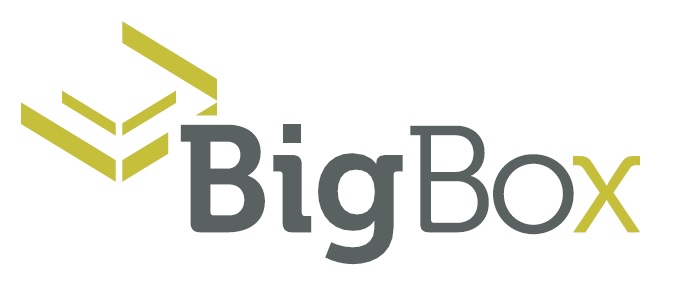 Verejné obstarávanie realizované postupom zadávania zákazky podľa § 113 až 115 zákona č. 343/2015 Z. z. o verejnom obstarávaní a o zmene a doplnení niektorých zákonovv znení neskorších predpisovPodlimitná zákazka bez využitia elektronického trhoviskaSÚŤAŽNÉ PODKLADYPredmet zákazky:Inovácia technologického procesu výroby a rozšírenie technologických možností pri výrobe nadrozmerných prepravných obalov z vlnitej lepenky09/2016OBSAH SÚŤAŽNÝCH PODKLADOVA.1 Pokyny na vypracovanie ponukyČasť I. Všeobecné informácieČasť II. Komunikácia a vysvetľovanieČasť III. Príprava ponukyČasť IV. Predkladanie ponúkČasť V. Otváranie a vyhodnocovanie ponúkČasť VI. Prijatie ponuky a uzavretie zmluvyA.2 Podmienky účasti uchádzačovA.3 Kritériá na vyhodnotenie ponúk a pravidlá ich uplatneniaB.1 Opis predmetu zákazkyB.2 Spôsob určenia cenyB.3 Obchodné podmienkyB.4 FORMULÁR – Návrh na plnenie kritéria /ROZPOČETPrílohyJEDA.1 POKYNY NA VYPRACOVANIE PONUKYČasť I. Všeobecné informácie1. Identifikácia osoby podľa § 8 zákona o VO/verejného obstarávateľa:Názov organizácie: 	Big Box, s.r.o.Adresa organizácie: 	Krásno nad Kysucou 1960, 023 02 Krásno nad KysucouIČO: 	46772669Kontaktná osoba: 	Ing. Miroslav KrasňanTelefón: 	+421 903518349Email: 	krasnan@bigboxobaly.skKontaktná adresa pre VO: 	Enixa, s.r.o., Ľudovíta Štúra 917, 013 03 VarínKontaktná osoba pre VO:	Ing. Beáta TopoľskáTelefón:	0903 373414E-mail: 	enixasro@gmail.com2. Predmet zákazkyInovácia technologického procesu výroby a rozšírenie technologických možností pri výrobe nadrozmerných prepravných obalov z vlnitej lepenky2.1 Predmetom zákazky je dodávka a inštalácia technologickej linky na inováciu technologického procesu výroby nadrozmerných prepravných obalov z vlnitej lepenky.2.2 Komplexnosť zákazky a rozdelenie zákazky na časti: Zákazka sa nedeli na samostatné časti.2.3 Spoločný slovník obstarávania (CPV):42900000-5Dodatočné CVP kódy: 42921300-1.2.4 Stručný opis predmetu zákazky a opis obstarávania: Predmetom zákazky je dodanie a inštalácia technologickej linky na inováciu technologického procesu výroby nadrozmerných prepravných obalov z vlnitej lepenky. Jedná sa o jeden logický celok technologická linka pre konverziu hárkov z vlnitej lepenky na hotové prepravné obaly ,,in-line. Technológia je členená na dva na seba "in-line" nadväzujúce úkony:A) Technologická súčasť Logického celku (linky), ktorá konvertuje hárky z vlnitej lepenky na potlačené prírezy pripravené k spájaniu lepením, alebo šitím a podáva ich súvisle, tzv.,,in-line do technologickej jednotky B),B) Technologická súčasť Logického celku (linky), ktorá spája ,,in-line prírezy pripravené technologicou jednotkou A) lepením a šitím, alebo len lepením, alebo len šitím.2.5 Podrobné vymedzenie predmetu zákazky tvorí časť B.1 Opis predmetu zákazky týchto súťažných podkladov.3. Zdroj finančných prostriedkov3.1 Predmet zákazky bude financovaný z prostriedkov EÚ v rámci OP Výskum a inovácie, štátneho rozpočtu SR a vlastných prostriedkov osoby podľa § 8 zákona o verejnom obstarávaní (ďalej aj “Osoba podľa § 8 ZVO alebo verejný obstarávateľ). Verejný obstarávateľ neposkytuje zálohové platby. Podmienky financovania a zmluvné podmienky sú obsiahnuté v zmluve o dielo, ktorá tvorí prílohu B.3 týchto súťažných podkladov.4. Druh zákazky4.1 Výsledkom verejného obstarávania bude zadanie zákazky na dodanie tovarov - KÚPNA ZMLUVA uzavretá podľa § 409 a nasl. Obchodného zákonníka uzatvorená pre každý logický celok samostatne.4.2 Podrobné vymedzenie záväzných zmluvných podmienok pre plnenie požadovaného predmetu zákazky tvoria časti B.1 Opis predmetu zákazky, B.2 Spôsob určenia ceny a B.3 Obchodné podmienky týchto súťažných podkladov.5. Miesto, termín a spôsob plnenia5.1 Miestom plnenia predmetu zákazky je Big Box, s.r.o., Krásno nad Kysucou 1960, NUTS: SK031.5.2 Lehota na dodanie: 6 kalendárnych mesiacov- bližšie uvedené v znení kúpnej zmluvy, ktorá tvorí prílohu B.3 týchto súťažných podkladov.5.3 Predmet zákazky bude plnený spôsobom podľa obchodných podmienok uvedených v časti B.3 Obchodné podmienky týchto súťažných podkladov.6. Variantné riešenia6.1 Neumožňuje sa predložiť variantné riešenie. Ak súčasťou ponuky bude aj variantné riešenie, variantné riešenie nebude zaradené do vyhodnocovania a bude sa naň hľadieť, akoby nebolo predložené.7. Lehota viazanosti ponuky7.1 Ponuky zostávajú platné počas lehoty viazanosti ponúk. Lehota viazanosti ponúk je stanovená do 30.06.2017. V prípade potreby, vyplývajúcej najmä zo schvaľovacieho procesu podanej žiadosti o poskytnutie nenávratného fiannčného príspevku, z aplikácie revíznych postupov a iné, si verejný obstarávateľ vyhradzuje právo lehotu viazanosti ponúk primerane predĺžiť.Časť II. Komunikácia a vysvetľovanie8. Komunikácia medzi verejným obstarávateľom a uchádzačmi/záujemcami8.1 Komunikácia a výmena informácii vo verejnom obstarávaní sa bude uskutočňovať v zmysle § 187 ods.8 ZVO písomne prostredníctvom Slovenskej pošty, a.s., inej doručovateľskej spoločnosti, osobne, elektronicky (e-mailom) podľa § 20 ods. 1 ZVO alebo kombináciou uvedených spôsobov.8.2 Poskytovanie vysvetlení a ďalších informácií (ďalej len „informácie“) bude verejný obstarávateľ uverejňovať aj vo svojom profile a poskytne ich  adresne záujemcom, ktorí požiadali o súťažné podklady.9. Vysvetlenie9.1 Vysvetlenie informácií uvedených vo výzve na predkladanie ponúk, v súťažných podkladoch alebo v inej sprievodnej dokumentácii verejný obstarávateľ bezodkladne oznámi všetkým záujemcom, najneskôr však tri pracovné dni pred uplynutím lehoty na predkladanie ponúk za predpokladu, že o vysvetlenie sa požiada dostatočne vopred.9.2 V prípade potreby vysvetliť informácie uvedené vo výzve na predkladanie ponúk alebo v súťažných podkladoch alebo v inej sprievodnej dokumentácii, môže ktorýkoľvek zo záujemcov požiadať o ich vysvetlenie u zodpovednej osoby na adrese:Enixa, s.r.o., Ľudovíta Štúra 917, 013 03 Varín; enixasro@gmail.com10. Obhliadka miesta plnenia10.1 Záujemca môže vopred požiadať o obhliadku miesta plnenia, aby získali všetky informácie, ktoré budú potrebovať na prípravu a spracovanie ponuky. Výdavky spojené s obhliadkou miesta plnenia idú na ťarchu uchádzača.10.2 Záujemcovia, ktorí prejavia záujem o vykonanie obhliadky miesta dodania predmetu zákazky, sa môžu vopred dohodnúť na termíne a čase na kontaktných údajoch spol. Big Box, s.r.o. Časť III. Príprava ponuky11. Vyhotovenie ponuky11.1 Ponuka musí byť vyhotovená v písomnej listinnej forme, ktorá zabezpečí trvalé zachytenie jej obsahu, t.z. musí byť vyhotovená písacím strojom alebo tlačiarenským zariadením výpočtovej techniky. Ponuku vyhotovenú v písomnej listinnej podobe uchádzač označí ako „originál“.11.2 Predložená ponuka musí byť podpísaná štatutárnym orgánom alebo členom štatutárneho ogánu alebo iným zástupcom uchádzača, ktorý je oprávnený konať v jeho mene v záväzkových vzťahoch.11.3 Doklady a iné dokumenty tvoriace ponuku, požadované vo výzve na predkladanie ponúk a v týchto súťažných podkladoch, musia byť v ponuke predložené ako originály alebo ich úradne overené kópie, pokiaľ nie je uvedené inak.11.4 Uchádzač vyhotoví okrem písomnej listinnej formy ponuky aj kópiu ponuky v elektronickej forme na CD/DVD nosiči, ktorú označí ako „kópia na CD/DVD nosiči“.11.5 Kópia ponuky predložená v elektronickej forme bude v zmysle § 64 zákona o verejnom obstarávaní uverejnená v profile. V prípade, ak kópia ponuky na CD/DVD nosiči bude obsahovať informácie, ktoré uchádzač považuje za dôverné alebo za obchodné tajomstvo, je potrebné zo strany uchádzača tieto údaje anonymizovať v súlade s platnými právnymi predpismi. V prípade, ak kópia ponuky na CD/DVD nosiči bude obsahovať osobné údaje, uchádzač je povinný postupovať v súlade so zákonom č. 122/2013 Z. z. o ochrane osobných údajov a o zmene a doplnení niektorých zákonov. Uchádzač nesie plnú zodpovednost' za obsah, ktorý bude v profile uverejnený.12. Obsah ponuky12.1 Ponuka sa predkladá tak, aby obsahovala osobitne oddelenú a uzavretú časť týkajúcu sa návrhu na plnenie kritérií na vyhodnotenie ponúk, označenú slovom „Kritéria“ a osobitne oddelenú a uzavretú ostatnú časť ponuky, označenú slovom „Ostatné“.12.2 Časť ponuky, ktorá je označená slovom „Ostatné“ musí obsahovať:12.2.1 identifikačné údaje uchádzača obsahujúce informácie: obchodný názov; adresa sídla uchádzača alebo miesto podnikania alebo obvyklý pobyt; meno, priezvisko štatutárneho zástupcu (štatutárnych zástupcov) uchádzača; IČO; DIČ; IČ DPH; bankové spojenie (názov, adresa a sídlo peňažného ústavu/banky); číslo bankového účtu; kontaktné telefónne číslo a e-mail.12.2.2 odporúčame uviesť obsah ponuky, v ktorom bude uvedený zoznam predložených dokladov a dokumentov (súpis dokumentov), podpísaný uchádzačom alebo osobou oprávnenou konať za uchádzača. V prípade skupiny dodávateľov musí byť podpísaný každým členom skupiny alebo osobou oprávnenou konať v danej veci za člena skupiny,12.2.3 doklady a dokumenty na preukázanie splnenia podmienok účasti, požadované vo výzve na predkladanie ponúk zverejnenej VVO 188/2016 zo dňa 28.9.2016, zn. 13326 - WYT,12.2.4 na vynechaných meistach doplnený návrh kúpnej zmluvy, v ktorom sú zohľadnené časti B.1 Opis predmetu zákazky, B.2 Spôsob určenia ceny a B.3 Obchodné podmienky - bez vyplnenia návrhov na plnenie kritérií (cena) určených na hodnotenie ponúk – uchádzač ku kúpnej zmluve v ponuke predloží prílohu č. 1, prílohu č. 2 bez cien a uchádzač nemusí predložiť rozpočet na CD v MS Excel (iba úspešný uchádzač bude vyzvaný na jeho predloženie k podpisu kúpnej zmluvy).12.2.5 vyhlásenie uchádzača, že súhlasí s podmienkami zadávania podlimitnej zákazky určenými verejným obstarávateľom v týchto súťažných podkladoch a v ostatných dokumentoch poskytnutých v lehote na predkladanie ponúk a o pravdivosti a úplnosti všetkých dokladov a informácií uvedených v ponuke.12.3 Časť ponuky, ktorá je označená slovom „Kritéria“ musí obsahovať:12.3.1 vyplnený B.5 Formulár - Návrh uchádzača na plnenie kritéria na vyhodnotenie ponúk, na ktorom je uvedené obchodné meno uchádzača, sídlo alebo miesto podnikania uchádzača, kontaktné údaje a návrh na plnenie kritérií na vyhodnotenie ponúk podľa časti A.3 Kritériá na vyhodnotenie ponúk a pravidlá ich uplatnenia a časti B.2 Spôsob určenia ceny týchto súťažných podkladov.12.3.2 Za uchádzača podpísanú a na vynechaných miestach doplnenú zmluvu o cenu, pričom nesmie inak zasiahnuť do jej znenia - uchádzač ku kúpnej zmluve v ponuke predloží prílohy k zmluve, uchádzač nemusí predložiť rozpočet na CD v MS Excel (iba úspešný uchádzač bude vyzvaný na jeho predloženie k podpisu kúpnej zmluvy).12.3.3 CD/DVD obsahujúce kópiu ponuky na pamäťovom médiu podľa bodu 12.4 týchto súťažných podkladov, obsahujúcu časť ponuky „Ostatné“ a časť ponuky „Kritériá“. Uchádzač berie na vedomie, že kópia ponuky predložená v elektronickej forme bude v zmysle § 64 zákona o verejnom obstarávaní uverejnená v profile. V prípade, ak kópia ponuky na CD/DVD nosiči bude obsahovať informácie, ktoré uchádzač považuje za dôverné alebo za obchodné tajomstvo, je potrebné zo strany uchádzača tieto údaje anonymizovať v súlade s platnými právnymi predpismi. V prípade, ak kópia ponuky na CD/DVD nosiči bude obsahovať osobné údaje, uchádzač je povinný postupovať v súlade so zákonom č. 122/2013 Z. z. o ochrane osobných údajov a o zmene a doplnení niektorých zákonov. Uchádzač nesie plnú zodpovednost' za obsah, ktorý bude v profile uverejnený.13. Zábezpeka13.1 Verejný obstarávateľ od uchádzačov zábezpeku nevyžaduje. 14. Jazyk ponuky14.1 Ponuky, návrhy a ďalšie doklady a dokumenty vo verejnom obstarávaní sa predkladajú v štátnom jazyku. Ak je doklad alebo dokument vyhotovený v cudzom jazyku, predkladá sa spolu s jeho úradným prekladom do štátneho jazyka; to neplatí pre ponuky, návrhy, doklady a dokumenty vyhotovené v českom jazyku. Ak sa zistí rozdiel v ich obsahu, rozhodujúci je úradný preklad do štátneho jazyka.15. Mena a ceny uvádzané v ponuke15.1 Uchádzačom navrhovaná zmluvná cena za dodanie požadovaného predmetu zákazky, uvedená v ponuke uchádzača, bude vyjadrená v eurách.15.2 Návrh ceny musí byť spracovaný v zmysle zákona NR SR č.18/1996 Z. z. o cenách v znení neskorších predpisov, vyhlášky MF SR č.87/1996 Z. z., ktorou sa vykonáva zákon NR SR č.18/1996 Z. z. o cenách v znení neskorších predpisov.15.3 Cena uvedená v návrhu zmluvy musí obsahovať cenu za požadovaný predmet zákazky, t.z. sumár všetkých položiek, ktoré sú v prílohe k súťažným podkladom.15.4 Uchádzač ocení všetky položky, pre určenie ceny uvedie pre každú požadovanú položku a špecifikácie aj jednotkovú cenu. Jednotkové ceny budú uvedené v mene euro na dve desatinné miesta (bez toho, aby boli „skryté“ ďalšie desatinné miesta, ktoré by skresľovali konečný výsledok). Požaduje sa, aby všetky výpočty boli zaokrúhlené na dve desatinné miesta. Výkaz výmer bude spracovaný aj predložený v programe Excel. Položky uvedené vo výkaze výmer, ktoré uchádzač neocení a neuvedie pre ne jednotkovú cenu, budú považované za už zahrnuté v iných cenách.15.5 Ak je uchádzač platiteľom dane z pridanej hodnoty (ďalej len „DPH“), navrhovanú zmluvnú cenu uvedie v zložení:15.5.1 navrhovaná zmluvná cena bez DPH,15.5.2 sadzba DPH a výška DPH,15.5.3 navrhovaná zmluvná cena vrátane DPH.15.6 Ak uchádzač nie je platiteľom DPH, uvedie navrhovanú zmluvnú cenu celkom. Na skutočnosť, že nie je platiteľom DPH, upozorní v ponuke.15.7 Uchádzač je povinný vo výkaze výmer jasne vyznačiť použitie ekvivalentných materiálov či tovarov v ponuke s uvedením názvu ekvivalentného výrobku za názvom pôvodnepožadovaného výrobku – materiálu alebo tovaru v predloženom rozpočte. Zároveň uchádzač uvedie opis použitých ekvivalentov predložením dokladov potvrdzujúcich porovnateľné parametre výrobkov.16. Náklady na ponuku16.1 Všetky náklady a výdavky spojené s prípravou a predložením ponuky znáša uchádzač bez finančného nároku voči verejnému obstarávateľovi bez ohľadu na výsledok verejného obstarávania.Časť IV. Predkladanie ponuky17. Označenie obalu ponuky17.1 Uchádzač vloží osobitne oddelenú a uzavretú časť ponuky „Kritéria“ a osobitne oddelenú a uzavretú časť ponuky „Ostatné“ do jedného spoločného nepriehľadného obalu. Časti ponuky „Ostatné“ a „Kritériá“ a tiež obal ponuky musia byť uzatvorené a označené požadovanými údajmi.17.2 Na obale ponuky musia byť uvedené nasledovné údaje:- názov a sídlo verejného obstarávateľa uvedené v týchto súťažných podkladoch,- obchodné meno alebo názov, sídlo alebo miesto podnikania alebo obvyklý pobyt uchádzača- označenie heslom súťaže: „BIG BOX“- označenie: „PONUKA – NEOTVÁRAŤ!“18. Miesto a lehota na predkladanie ponúk18.1 Ponuky sa predkladajú doručením prostredníctvom pošty, iného doručovateľa alebo osobne na adrese:	Enixa, s.r.o.Ľudovíta Štúra 917	013 03 VarínKontaktná osoba: 		Ing. Beáta Topoľská	   Telefón: +421 903373414	   E-mail:  enixasro@gmail.com18.2 Ponuky sa predkladajú v lehote na predkladanie ponúk: do 12.10.2016 do 09:00 hod.V momente uplynutia lehoty na predkladanie ponúk musí byť ponuka skutočne doručená na uvedenej adrese (nestačí odovzdanie na prepravu a pod.).18.3 Ponuka predložená po uplynutí lehoty na predkladanie ponúk sa vráti uchádzačovi neotvorená.18.4 Ak sa ponuka doručuje osobne, verejný obstarávateľ vydá potvrdenie o jej prevzatí, v ktorom uvedie dátum, čas a miesto prevzatia ponuky.18.5 Uchádzač môže predložiť iba jednu ponuku. Uchádzač nemôže byť v tom istom postupe zadávania zákazky členom skupiny dodávateľov, ktorá predkladá ponuku. Verejný obstarávateľ vylúči uchádzača, ktorý je súčasne členom skupiny dodávateľov.Časť V. Otváranie a vyhodnocovanie ponúk19. Otváranie a preskúmanie časti ponúk „Ostatné“19.1 Otváranie ponúk vykoná komisia tak, že najskôr overí neporušenosť ponúk a následne otvorí ponuky a časti ponúk, označené ako „Ostatné“. Každú otvorenú časť ponuky, označenú ako „Ostatné“ komisia označí poradovým číslom v tom poradí, v akom bola predložená.19.2 Otváranie častí ponúk, označených ako "Ostatné" je neverejné.19.3 Otváranie častí ponúk, označených ako „Ostatné“ vykoná komisia v termíne a čase uvedenom vo Výzve na predkladanie ponúk na adrese: kancelária spoločnosti Enixa, s.r.o., M. R. Štefánika 64, 010 01 Žilina dňa 13.10.2016 o 12:30 hod.19.4 Po otvorení častí ponúk, označených ako „Ostatné“ komisia vykoná všetky úkony podľa zákona o verejnom obstarávaní, spočívajúce vo vyhodnotení týchto častí ponúk, podaní vysvetlenia, doplnení týchto častí ponúk, vyhodnotení splnenia podmienok účasti a vylúčení uchádzačov alebo vylúčení ponúk uchádzačov.20. Otváranie častí ponúk „Kritériá“20.1 Otváranie častí ponúk, označených ako „Kritériá“ vykoná komisia len vo vzťahu k ponukám, ktoré neboli vylúčené, a to na mieste a v čase oznámenom uchádzačom, ktorých ponuky neboli vylúčené. Medzi odoslaním oznámenia a otváraním častí ponúk, označených ako „Kritériá“, bude aspoň päť pracovných dní.20.2 Účasť na otváraní častí ponúk, označených ako „Kritériá“ je umožnená všetkým uchádzačom, ktorí predložili ponuku v lehote na predkladanie ponúk a ktorých ponuka nebola vylúčená.20.3 Na otváraní častí ponúk označených ako „Kritériá“ môže byť uchádzač zastúpený štatutárnym orgánom alebo členom štatutárneho orgánu uchádzača alebo osobou splnomocnenou uchádzačom na jeho zastupovanie. Uchádzač (fyzická osoba), štatutárny orgán alebo člen štatutárneho orgánu uchádzača (právnická osoba), sa preukáže na otváraní ponúk preukazom totožnosti a výpisom z obchodného registra alebo živnostenským listom. Poverený zástupca uchádzača sa preukáže preukazom totožnosti a splnomocnením na zastupovanie.20.4 Komisia overí neporušenosť častí ponúk, označených ako „Kritériá“ a zverejní obchodné mená alebo názvy, sídla, miesta podnikania alebo adresy pobytov všetkých uchádzačov a ich návrhy na plnenie kritérií, ktoré sa dajú vyjadriť číslom, určených na vyhodnotenie ponúk. Ostatné údaje uvedené v častiach ponúk, označených ako „Kritériá“ sa nezverejňujú. Každú otvorenú časť ponuky, označenú ako „Kritériá“ komisia označí rovnakým poradovým číslom ako časť ponuky, označenú ako „Ostatné“, predloženú tým istým uchádzačom.21. Vyhodnotenie splnenia podmienok účasti21.1 V procese vyhodnotenia splnenia podmienok účasti uchádzačmi verejný obstarávateľ použije postupy uvedené v § 40 zákona o verejnom obstarávaní. Ak prichádza do úvahy, použije sa § 152 ods. 4 zákona o verejnom obstarávaní.21.2 Verejný obstarávateľ bude posudzovať splnenie podmienok účasti v súlade s výzvou na predkladanie ponúk a a v súlade s týmito súťažnými podkladmi.22. Vyhodnocovanie ponúk22.1 V procese vyhodnocovania ponúk verejný obstarávateľ použije postupy uvedené v § 53 zákona o verejnom obstarávaní. Na vyhodnotenie ponúk sa nepoužije elektronická aukcia.22.2 Vyhodnocovanie ponúk komisiou je neverejné. Komisia vyhodnotí ponuky z hľadiska splnenia požiadaviek na predmet zákazky a v prípade pochybností overí správnosť informácií a dôkazov, ktoré poskytli uchádzači.22.3 Ponuky uchádzačov, ktoré nebudú vylúčené, budú vyhodnocované podľa kritérií na vyhodnocovanie ponúk uvedené vo výzve na predkladanie ponúk a spôsobom určeným v časti 23. Revízne postupy23.1 Uchádzač, záujemca, účastník alebo osoba, ktorej práva alebo právom chránené záujmy boli alebo mohli byť dotknuté postupom osoby podľa § 8 zákona o VO, môže uplatniť revízne postupy v súlade s ustanoveniami § 164 a § 170 (a nasl.) zákona o VO, kde sú uvedené postupy a okruhy dôvodov pre ich uplatnenie.Časť VI. Prijatie ponuky a uzavretie zmluvy23. Informácia o výsledku vyhodnotenia ponúk23.1 Verejný obstarávateľ po vyhodnotení ponúk, po skončení postupu podľa § 55 ods. 1 zákona o verejnom obstarávaní a po odoslaní všetkých oznámení o vylúčení uchádzača bezodkladne písomne oznámi všetkým uchádzačom, ktorých ponuky sa vyhodnocovali výsledok vyhodnotenia ponúk, vrátane poradia uchádzačov a súčasne uverejní informáciu o výsledku vyhodnotenia ponúk a poradie uchádzačov v profile.23.2 Úspešnému uchádzačovi verejný obstarávateľ oznámi, že jeho ponuka sa prijíma.23.3 Neúspešnému uchádzačovi verejný obstarávateľ oznámi, že neuspel a dôvody neprijatia jeho ponuky. Neúspešnému uchádzačovi v informácii o výsledku vyhodnotenia ponúk verejný obstarávateľ uvedie aj identifikáciu úspešného uchádzača alebo uchádzačov, informáciu o charakteristikách a výhodách prijatej ponuky alebo ponúk a lehotu, v ktorej môže byť doručená námietka.24. Uzavretie zmluvy24.1 V procese uzavretia zmluvy verejný obstarávateľ použije postupy uvedené v § 56 zákona o verejnom obstarávaní, vrátane povinností súvisiacich s registrom konečných užívateľov výhod.24.2 Verejný obstarávateľ môže uzavrieť zmluvu s úspešným uchádzačom alebo uchádzačmi najskôr šestnásty deň odo dňa odoslania informácie o výsledku vyhodnotenia ponúk, ak nebola doručená žiadosť o nápravu, ak žiadosť o nápravu bola doručená po uplynutí lehoty alebo ak neboli doručené námietky. 24.3 Úspešný uchádzač, alebo uchádzači sú povinní poskytnúť verejnému obstarávateľovi v súlade s § 56 ods. 10 zákona o verejnom obstarávaní riadnu súčinnosť, potrebnú na uzavretie zmluvy tak, aby mohla byť uzavretá do 10 pracovných dní odo dňa uplynutia lehoty podľa § 56 ods. 4 až 9 zákona o verejnom obstarávaní, ak boli na jej uzavretie písomne vyzvaní.24.4 Verejný obstarávateľ si vyhradzuje právo neuzatvoriť zmluvu s úspešným uchádzačom v prípade, ak proces verejného obstarávania nebude akceptovaný zo strany poskytovateľa finančných prostriedkov, alebo v prípade, ak verejnému obstarávateľovi nebudú pridelené finančné prostriedky na realizáciu zákazky zo strany ich poskytovateľa.24.5 Verejný obstarávateľ nesmie uzavrieť zmluvu s uchádzačom, ktorý nemá v registri konečných užívateľov výhod zapísaných konečných užívateľov výhod, alebo ktorého subdodávatelia podľa § 56 ods. 16 ZVO, ktorí sú verejnému obstarávateľovi známi v čase uzavretia zmluvy, nemajú v registri konečných užívateľov výhod zapísaných konečných užívateľov výhod. Verejný obstarávateľ zároveň nesmie uzavrieť zmluvu s uchádzačom, pokiaľ osoby podľa § 34 ods. 3 ZVO, ktorých technické a odborné kapacity uchádzač využil na preukázanie technickej spôsobilosti alebo odbornej spôsobilosti, nemajú v registri konečných užívateľov výhod zapísaných konečných užívateľov výhod. Povinnosť mať zapísaných konečných užívateľov výhod v registri konečných užívateľov výhod sa vzťahuje na subdodávateľa, ktorý sa má podieľať na dodaní plnenia v sume najmenej 50 % z hodnoty plnenia, uvedenej v ponuke uchádzača. Táto povinnosť sa vzťahuje na subdodávateľa po celú dobu trvania zmluvy, ktorá je výsledkom postupu verejného obstarávania.24.6 Úspešný uchádzač resp. úspešní uchádzači budú k podpisu kúpnej zmluvy vyzvaní na predloženie rozpočtu ako prílohy ku kúpnej zmluve na CD v MS Excel.A.2 PODMIENKY ÚČASTI UCHÁDZAČOVPodmienky účasti požadované  pre toto verejné obstarávanie sú uvedené vo výzve na predkladanie ponúk zverejnenej VVO 188/2016 zo dňa 28.9.2016, 13326-WYT.Hospodársky subjekt môže predbežne nahradiť doklady na preukázanie splnenia podmienok účasti určené verejným obstarávateľom predložením dokumentu Jednotný európsky dokument (ďalej len JED). Predvyplnený formulár je zverejnený spolu s týmito súťažnými podkladmi.  Úrad pre verejné obstarávanie zverejnil manuál s vysvetlením k vypĺňaniu JEDu: https://www.uvo.gov.sk/legislativametodika-dohlad/jednotny-europsky-dokument-pre-verejne-obstaravanie-553.html Pri preukazovaní splnenia podmienok účasti týkajúcich sa osobného postavenia sa uchádzačom odporúča postupovať v súlade s upozornením Úradu pre verejné obstarávanie Zmeny súvisiace so zoznamom hospodárskych subjektov, uverejneným na https://www.uvo.gov.sk/zaujemcauchadzac/registre-o-hospodarskych-subjektoch-vedene-uradom/informacie-k-zoznamu-hospodarskych-subjektov-2ff.html , ktorým ÚVO dáva hospodárskym subjektom do pozornosti úpravu podmienok pre zápis do zoznamu hospodárskych subjektov, vyplývajúcu zo zákona č. 343/2015 Z. z. o verejnom obstarávaní, ktorý nadobudol účinnosť dňa 18. 4. 2016. Ak sa uchádzač na preukázanie splnenia podmienky rozhodne použiť referenciu vedenú v informačnom systéme ÚVO v Evidencii referencií, odporúčame uviesť registračné číslo tejto referencie. Doklady a dokumenty sa predkladajú ako originály alebo ich úradne osvedčené kópie. Každý uchádzač je povinný predložiť doklady, ktorými preukazuje osobné postavenie a technickú a odbornú spôsobilosť v súlade s ustanoveniami § 32, § 33 a § 34 zákona.Ponuky, návrhy a ďalšie doklady a dokumenty vo verejnom obstarávaní sa predkladajú v štátnom jazyku v súlade s § 21 ods. 6 zákona o verejnom obstarávaní. Ak je doklad alebo dokument vyhotovený v cudzom jazyku, predkladá sa spolu s jeho úradným prekladom do štátneho jazyka; to neplatí pre ponuky, návrhy, doklady a dokumenty vyhotovené v českom jazyku, ktoré bude verejný obstarávateľ akceptovať. Ak sa zistí rozdiel v ich obsahu, rozhodujúci je úradný preklad do štátneho jazyka.Splnenie podmienky účasti možno preukázať podľa § 39 zákona jednotným európskym dokumentom, pričom doklady, preukazujúce splnenie podmienok účasti predkladá verejnému obstarávateľovi úspešný uchádzač podľa § 55 ods. 1 zákona v čase a spôsobom, určeným verejným obstarávateľom.Skupina dodávateľov preukazuje splnenie podmienok účasti vo verejnom obstarávaní týkajúcich sa osobného postavenia za každého člena skupiny osobitne a splnenie podmienok účasti vo verejnom obstarávaní týkajúcich sa finančného a ekonomického postavenia a technickej spôsobilosti alebo odbornej spôsobilosti preukazuje spoločne. Oprávnenie dodávať tovar, uskutočňovať stavebné práce alebo poskytovať službu preukazuje člen skupiny len vo vzťahu k tej časti predmetu zákazky alebo koncesie, ktorú má zabezpečiť.A.3 KRITÉRIÁ NA VYHODNOTENIE PONÚK A PRAVIDLÁ ICH UPLATNENIAVerejný obstarávateľ bude vyhodnocovať ponuky v zmylse § 44 ods. 3 písm. c) zákona na základe kritérií na vyhodnotenie ponúk - najnižšej ceny v EUR bez DPH.1. Úspešným uchádzačom sa stane uchádzač, ktorý vo svojej ponuke predloží najnižšiu cenu za predmet zákazky v Eur bez DPH. Ako druhý v poradí sa umiestni uchádzač, ktorý vo svojej ponuke predloží druhú najnižšiu cenu za predmet zákazky v Eur bez DPH atď.2. Jediným kritériom na vyhodnotenie ponúk je najnižšia cena za celý predmet zákazky, vypočítaná a vyjadrená podľa bodu 15 časti súťažných podkladov A.1 Pokyny pre uchádzačov v Eur, s uvedením ceny bez DPH a aj vrátane DPH.3. Hodnotenie ponúk uchádzačov je dané pridelením jej príslušného poradia podľa posudzovaných údajov uvedených v jednotlivých ponukách, týkajúcich sa ceny za dodanie predmetu zákazky podľa bodu 3 časti súťažných podkladov A.1 Pokyny pre uchádzačov.4. Poradie uchádzačov sa určí porovnaním výšky navrhnutých ponukových cien za dodanie predmetu zákazky podľa bodu 2 tejto časti súťažných podkladov, vyjadrených v Eur, uvedených v jednotlivých ponukách uchádzačov. Úspešný bude ten uchádzač, ktorý navrhol/požaduje za dodanie predmetu zákazky najnižšiu cenu.5. Uchádzač v ponuke predloží návrh na plnenie kritéria, t.j. podpísaný Formulár – Návrh na plnenie kritéria v časti B.4 týchto súťažných podkladov, s uvedením ceny podľa bodu 1 za celý predmet zákazky.B.1 OPIS PREDMETU ZÁKAZKYPredmetom zákazky je dodanie a inštalácia technologickej linky na inováciu technologického procesu výroby nadrozmerných prepravných obalov z vlnitej lepenky. Jedná sa o jeden logický celok technologická linka pre konverziu hárkov z vlnitej lepenky na hotové prepravné obaly ,,in-line. Technológia je členená na dva na seba "in-line" nadväzujúce úkony:A) Technologická súčasť Logického celku (linky), ktorá konvertuje hárky z vlnitej lepenky na potlačené prírezy pripravené k spájaniu lepením, alebo šitím a podáva ich súvisle, tzv.,,in-line do technologickej jednotky B),B) Technologická súčasť Logického celku (linky), ktorá spája ,,in-line prírezy pripravené technologicou jednotkou A) lepením a šitím, alebo len lepením, alebo len šitím.Uvedené parametre sú minimálne požadované, uchádzač môže naceniť technológie kvalitatívne vyššie, lepšie, úspornejšie, výkonnejšie a pod. Uchádzačom je umožnené pri položkách, kde by eventuálne mohol byť uvedený názov, výrobca, typové označenie a pod. ponúknuť a naceniť ekvivalentné zariadenia a materiláy Pri použití ekvivalentných druhov materiálov a/alebo výrobkov musia mať minimálne vlastnosti (parametre) zodpovedajúce vlastnostiam (parametrom), ktoré sú uvedené v špecifikácii.Predmetom zákazky je dodanie a inštalácia technologickej linky na inováciu technologického procesu výroby nadrozmerných prepravných obalov z vlnitej lepenky. Jedná sa o jeden logický celok – technologická linka pre konverziu hárkov z vlnitej lepenky na hotové prepravné obaly ,,in-line“. Technológia je členená na dva na seba "in-line" nadväzujúce úkony:A) Technologická súčasť Logického celku (linky), ktorá konvertuje hárky z vlnitej lepenky na potlačené prírezy pripravené k spájaniu lepením, alebo šitím a podáva ich súvisle, tzv.,,in-line“ do technologickej jednotky B)          (alebo ekvivalent)  	Spôsob využitia stroja:	- ryhovanie hárkov z vlnitej lepenky podľa medzinárodného štandardu FEFCO,- slotovanie (vyrezanie technologických zárezov-slotov), podľa medzinárodného štandardu FEFCO,	- veľkoplošná potlač (tzv. flexotlač) spracovaných hárkov,	- pneumatické oddelenie (odber) odpadového materiálu.B) Technologická súčasť Logického celku (linky), ktorá spája ,,in-line“ prírezy pripravené technologicou jednotkou A) lepením a šitím, alebo len lepením, alebo len šitímSpôsob využitia stroja:	- spájanie prírezov pripravených technologickou jednotkou A) ,,in-line“ do hotových prepravných obalov z vlnitej lepenky,- možnosť samostatného šitia,- možnosť samostatného lepenia,- možnosť súčasného šitia a lepenia.Minimálne požadované technické parametre pre logický celok – technologická linka pre konverziu hárkov z vlnitej lepenky na hotové prepravné obaly ,,in-line“: A) Technologická súčasť Logického celku (linky), ktorá konvertuje hárky z vlnitej lepenky na potlačené prírezy pripravené k spájaniu lepením, alebo šitím a podáva ich súvisle, tzv.,,in-line“ do technologickej jednotky B)Požadovaná konfigurácia:A) 1- slotovacia jednotka 	- šírka zárezov-slotov			od 8 do 10 mm 	- maximálna hĺbka zárezov-slotov 	až do 2 x 1000 mmRozmery spracovávaných hárkov:	- dĺžka minimálna			1000 mm		- dĺžka maximálna			5500 mm alebo väčšia	- hrúbka minimálna         	    	2,5 mm 	- hrúbka maximálna			15,0 mm			- šírka minimálna 	          		360 mm	- šírka maximálna                              od 2400 mm do 2500 mm- povinná výbava a vlastnosti slotovacej jednotky:- elektrický servopohon- počítačové riadenie- rameno s pneumatickými úchytmi na sekacie nože, s nástrojom Zariadenie na lisovanie vlny na konci hárku- rameno s pneumatickými úchytmi k upínaniu slozovacích nožov včetne s bigovacou hranou- 8 súprav slotovacích nožov, 4x200, 4x100, 4x75, 2x50, 8mm širokých- 2 páry hriadelí k bigovaniu a rezaniu – s priemerom 150mm- 4 páry Container-Riller – s priemerom 220mm- 4 páry nástrojov na lisovanie vlny (50mm širokých) s priemerom min.? 220mm- 3 páry kruhových nožov s priemerom min.? 235mm- 1 válčekový dopravník na výstupe dlhý min.? 3000mm- 1 sada nástrojov pozostávajúcich z nožov s rozličnými výškami- 1 sada nástrojov pozostávajúcich zo slotovacích nožov s rozličnými dľžkami (2x100, 2x75, 4x50mm)- funkcia na lisovanie vlny záložiek na začiatku hárku- 4 kusy hydraulických nosičov nástrojov- prídavné nástroje na nosiče: - 2 sady upínacich nástrojov				- 2 kusy nástrojov na rezanie klôp (horný a dolný)				- 1 kus sekacieho nástroja na odnosné otvory				- 1 kus bigovacieho nástroja na nákladacie klopy (horný a dolný)				- 1 kus vysekávací nástroj s plochou 200x200mm- priechodná výška min.? 1200mm – podstava pre zvýšenie priechodnosti stroja- nakladacia plošina kompatibilná k pripojeniu feedera (podávacieho zariadenia)A) 2- flexotlačová jednotka 	- dĺžka hárku minimálna			1000 mm alebo menšia		- dĺžka hárku maximálna			5500 mm alebo väčšia	- šírka hárku minimálna 	          		360 mm alebo menšia	- šírka hárku maximálna                        	od 2400 mm do 2500 mm	- šírka potlače					do min. 2400mm, alebo väčšia	- obvod tlačového válca			od 2400 mm do 2500 mmPovinná výbava flexotlačovej jednotky:elektronické riadenie1 pár vťahovacích hriadelí1 pár vyťahovacích válcov4 páry dopravníkovválčeková dráha s pohonom a dľžkou min.? 6000mm s motorizovaným dorážaním hárkovA) 3 - rozmery kompletnej Technologickej súčasti Logického celku (linky):- maximálna dľžka celého stroja	21600mm (vrátane podávacej hydraulickej plošiny a odoberacej válčekovej dráhy)- maximálna šírka celého stroja	3300mm - maximálna výška stroja		2550mm- ďalšie požiadavky:- maximálny inštalovaný výkon kompletného stroja – 36KW (vrátane slotovacej a flexotlačovej jednotky)- stroj musí byť schopný spracovať aj najťažšie (najpevnejšie) vlnité lepenky- poháňané hriadele určené na zbortenie vlny a bigovanie hárkov musia byť s minimálnym priemerom 220mm- všetky sekacie nože, slotovacie nože a držiaky prídavných nástrojov musia mať hydraulický pohon- stroj musí byť ovládaný najmodernejším počítačovým riadením - stroj musí byť pripravený k neskoršiemu pripojeniu feedera (podávacieho zariadenia)- stroj musí mať zariadenie na diaľkovú diagnostiku zo strany výrobcu- usporiadanie Technologickej súčasti Logického celku (linky) A) musí byť v poradí flexotlačová jednotka – valčeková dráha s motorickým pohonom – slotovacia jednotka- Technologická súčasť Logického celku (linky) A) musí byť vybavená pneumatickou plošinou, ktorá je určená na odvod odpadu pred slotovacou jednotkou smerom pod valčekovú dráhu- stroj musí mať zariadenie na diaľkovú diagnostiku zo strany výrobcu- v prípade poruchy musí prísť servis do 24 hodíndodanie náhradných dielov musí predávajúci zabezpečiť do 24 hodínstroj musí prísť nainštalovať a spustiť do prevádzky servisný technik od výrobcu dodacia lehota je maximálne 6 mesiacovsplnenie všetkých požiadaviek musí byť obsiahnuté v ponúkanej ceneB) Technologická súčasť Logického celku (linky), ktorá spája ,,in-line“ prírezy pripravené technologicou jednotkou A) lepením a šitím, alebo len lepením, alebo len šitímB 1) - zozmery spracovávaných už konvertovaných hárkov (prírezov):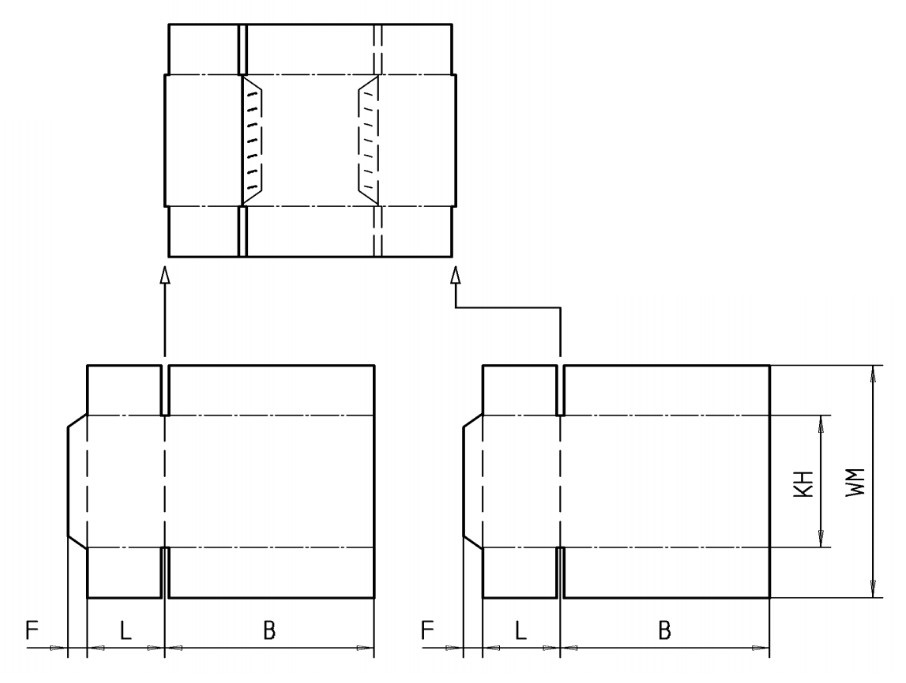 Maximálna šírka prírezu (zloženého) L+B maximálne		3600mmMinimálna šírka prírezu (zloženého) L+B minimálne			460mmPri jednodielnych prírezoch:Maximálny rozmer klopy 	L maximálne				3200mmB maximálne				3200mmMinimálny rozmer klopy	L minimálne				180mmB minimálne				280mmPri kvadratickom pôdoryse	L/B minimálne				280/280mmL/B maximálne				1800/1800mmPri dvojdielnych prírezoch:Maximálny rozmer klopy 	L maximálne				3200mmB maximálne				3200mmMinimálny rozmer klopy	L minimálne				200mmB minimálne				400mmPri kvadratickom pôdoryse	L/B minimálne				400/400mmL/B maximálne				1800/1800mmVýška prírezu WM maximálne		2500mmVýška prírezu WM minimálne		500mmRýchlosť šitia minimálne			850 stehov za minutu (každá hlava)Hrúbka drôtu 				od 2 do 10mmDĺžka nožičiek sponiek			10;  12; 13,5;  15; 17; 19mmRozostup sponiek				20 až 80mmŠírka sponiek					15mmPri lepení tavným lepidlom môžu byť následujúce obmedzenia:Minimálny rozmer klopy L					250mmMinimálny rozmer klopy B					1150mmMinimálny rozmer pri kvadratickom pôdoryse L/B		500/500mmB 2) - zostava technologickej súčasti Logického celku (linky) B) na spájanie konvertovaných častí hárkov podávaných z technologickej súčasti Logického celku (linky)  A) Dvojhlavá šička s priepustnou výškou min.? 1300mm a 2 šijacími hlavamiZariadenie na lisovanie vlny na záložkách pozostávajúce z dvoch častí: spodnej a vrchnejDvojhlavá lepička na tavné lepidlo pozostávajúca z dvoch častí: spodnej a vrchnejB 3) - povinná výbava a vlastnosti slotovacej jednotky:4 páry sendvičových remeňov na posúvanie hárkov horná a dolná šijacia hlava nastaviteľné nezávisle od sebamodulárny koncept, tj. kedykoľvek je možné doplniť ďalšie súčasti zvyšujúce efektivitu výrobymožnosť uloženia parametrov až do počtu 999 zakázok v elektronickom ovládacom systémesenzormi riadené nastavenie dorazov na paralelné posúvanie hárkov do strojamotorické precízne nastavenie šijacích hlávstroj musí byť schopný zošiť vlnitú lepenku až do celkovej hrúbky 44mm v zloženom stave (tj. dve vrstvy po 22mm preložené cez seba)- 	oscilačné šijacie hlavy osadené 3 nožmi na troj a päťvrstvú lepenku- 	pneumaticky pritláčané pásové remene- 	digitálne ovládanie v spojení s fotobunkou, ktorým sa dá nastaviť presný rozstup medzi sponkami- 	šijacie hlavy posúvateľné po celej pracovnej šírke stroja- 	presné nastavenie prvej sponky- 	možnosť rýchleho nastavenia dĺžky nožičiek sponiek- 	rovnomerný posuv materiálu- 	možnosť presného založenia spájaných hárkov pomocou nastaviteľných zarážok- 	zariadenie (nástroj) na lisovanie vlny na záložkách aj pre lisovanie vlny vyššej ako 10mm- 	linka musí byť osadená dvomi odvíjačkami drátu káždá s nosnosťou min.? 10kg- 	pri zošívaní jednodielnych prírezov musí byť daná možnosť vypnúť spodnú šijaciu hlavu- ďalšie požiadavky : stroj musí prísť nainštalovať a spustiť do prevádzky servisný technik od výrobcu dodacia lehota maximálne 6 mesiacovsplnenie všetkých požiadaviek musí byť obsiahnuté v ponúkanej cenev prípade poruchy musí predávajúci zabespečiť servis v priebehu 24 hodíndodanie náhradných dielov musí predávajúci zabezpečiť do 24 hodínUchádzač musí uviesť vo svojej ponuke minimálne všetky požadované parametre podľa špecifikácie technológie, alebo sa slovne vyjadrí k spôsobu naplnenia osobitne ku všetkým jednotlivým stanoveným parametrom zadaných žiadateľom.B.2 SPÔSOB URČENIA CENY1. Uchádzačom navrhovaná zmluvná cena za dodanie požadovaného predmetu zákazky, uvedená v ponuke uchádzača, bude vyjadrená v eurách.2. Návrh ceny musí byť spracovaný v zmysle zákona NR SR č.18/1996 Z. z. o cenách v znení neskorších predpisov, vyhlášky MF SR č.87/1996 Z. z., ktorou sa vykonáva zákon NR SR č.18/1996 Z. z. o cenách v znení neskorších predpisov.3. Cena uvedená v návrhu zmluvy musí obsahovať cenu za požadovaný predmet zákazky, t.z. sumár všetkých položiek, ktorý vychádza z ocenených položiek.  4. Uchádzač ocení všetky položky, pre určenie ceny uvedie pre každú požadovanú položku a špecifikácie aj jednotkovú cenu. Jednotkové ceny budú uvedené v mene Eur na dve desatinné miesta (bez toho, aby boli „skryté“ ďalšie desatinné miesta, ktoré by skresľovali konečný výsledok). Požaduje sa, aby všetky výpočty boli zaokrúhlené na dve desatinné miesta. Položky uvedené vo výkaze výmer, ktoré uchádzač neocení a neuvedie pre ne jednotkovú cenu, budú považované za už zahrnuté v iných cenách.5. Ak je uchádzač platiteľom dane z pridanej hodnoty (ďalej len „DPH“), navrhovanú zmluvnú cenu uvedie v zložení:5.1 navrhovaná zmluvná cena bez DPH,5.2 sadzba DPH a výška DPH,5.3 navrhovaná zmluvná cena vrátane DPH.6. Ak uchádzač nie je platiteľom DPH, uvedie navrhovanú zmluvnú cenu celkom. Na skutočnosť, že nie je platiteľom DPH, upozorní v ponuke.7. Uchádzač je povinný vo výkaze výmer jasne vyznačiť použitie ekvivalentných materiálov či tovarov v ponuke s uvedením názvu ekvivalentného výrobku za názvom pôvodne požadovaného výrobku – materiálu alebo tovaru v predloženom výkaze výmer. Zároveň uchádzač uvedie opis použitých ekvivalentov predložením dokladov potvrdzujúcich porovnateľné parametre výrobkov.B.3 OBCHODNÉ PODMIENKY PLNENIA PREDMETU ZÁKAZKYText ustanovení návrhu zmluvy je pre uchádzača záväzný a nie je prípustné ho meniť, dopĺňať alebo akokoľvek upravovať. Návrh zmluvy môže byť doplnený len v súlade s podmienkami súťaže a zákonom o verejnom obstarávaní.KÚPNA  ZMLUVAuzavretá medzi týmito zmluvnými stranamiPredávajúci:   	............, so sídlom : ………., identifikačné číslo : ……, IČ DPH : …….., registrácia : …………, zastúpený : ……., bankové spojenie: ….., číslo účtu :………(ďalej tiež len ako „Predávajúci“)aKupujúci:      	Big Box, s.r.o., so sídlom: Krásno nad Kysucou 1960, 023 02 Krásno nad Kysucou, IČO : 46772669, DIČ: 2023574883, IČ DPH: SK 2023574883, registrácia : Okresný súd Žilina: Oddiel: Sro, vl. č. 57070/L, zastúpený: Miroslav Krasňan, konateľ, Dušan Reisenauer, konateľ, bank. spojenie: Unicreditbank, IBAN : SK87 1111 0000 0011 9192 3004 	(ďalej tiež len ako „Kupujúciuzavreli podľa § 409 Obchodného zákonníka kúpnu zmluvu, a to takto:Článok 1Predmet  zmluvyPredávajúci sa zaväzuje dodať kupujúcemu  - technologická linka pre konverziu hárkov z vlnitej lepenky na hotové prepravné obaly ,,in-line“ (ďalej len „tovar“) a to podľa špecifikácie predmetu zákazky (príloha č. 1 tejto zmluvy) a rozpočtu (v MS Excel aj na CD) (príloha č.2 tejto zmluvy), ktoré tvoria neoddeliteľnú súčasť tejto zmluvy a kupujúci sa zaväzuje tovar prevziať a zaplatiť zaň kúpnu cenu. (2) Spolu s dodaním tovaru predávajúci tiež:zabezpečí dopravu tovaru na miesto určené kupujúcim a v tejto zmluve upravenom ako miesto dodania tovaru,poskytne inštaláciu tovaru/montáž na mieste určenom kupujúcim a v tejto zmluve upravenom ako miesto dodávky, zabezpečí zapojenie tovaru – oživenie technológie na mieste určenom kupujúcim a v tejto zmluve upravenom ako miesto dodávky,zrealizuje skúšobnú prevádzku – testovanie prevádzky za účasti kupujúceho,odovzdá Kupujúcemu sprievodnú dokumentáciu k zariadeniu v slovenskom, príp. českom jazyku.Článok 2Miesto a čas dodania tovaruPredávajúci sa zaväzuje dodať tovar na miesto určené kupujúcim, a to Big Box, s.r.o., výrobná hala so súpisným číslom 1960, nachádzajúca sa na parcele registra C KN 6012/29, v k.ú. Krásno nad Kysucou, obec: Krásno nad Kysucou, okres: Čadca, uvedené platí aj o poskytnutí plnení podľa článku 1 ods. 2 tejto zmluvy. Predávajúci sa zaväzuje dodať tovar a poskytnúť plnenia podľa článku 1 ods. 1 tejto zmluvy najneskôr do 6 mesiacov od nadobudnutia účinnosti zmluvy.Článok 3Cena tovaru a platobné podmienkyCena tovaru je : .............. EUR bez DPH, DPH je ......... EUR celková cena tovaru spolu s DPH  je ..... EUR s DPH, pričom zahŕňa všetky náklady predávajúceho súvisiacich s dodávkou tovaru na miesto a v čase dodania tovaru v súlade s čl. 2 tejto zmluvy ako aj ostatné plnenia podľa článku 1 ods. 2 tejto zmluvy.Podrobnú kalkuláciu jednotlivých druhov tovaru ako neoddeliteľnú súčasť tejto zmluvy tvorí príloha č. 2.Kupujúci je povinný na základe vystavených faktúr predávajúcim uhradiť v prospech účtu predávajúceho celkovú cenu tovaru, v lehote splatnosti, a to nasledovne :10 % z celkovej ceny tovaru  po nadobudnutí účinnosti tejto zmluvy – 1.zálohová faktúra20 % z celkovej ceny tovaru do 3 mesiacov po nadobudnutí účinnosti tejto zmluvy – 2. zálohová faktúra. Po pripísaní úhrad v prospech účtu predávajúceho predávajúci vystaví kupujúcemu daňové doklady v súlade so zákonom č.222/2004 Z.z. o DPH v znení neskorších doplnení. Nedodržanie lehoty splatnosti zálohových faktúr posúva lehotu dodania uvedenú v čl. 2, odst.2. o toto nedodržanie.60 % z ceny dodávky Kupujúci uhradí po zaslaní informácie od Predávajúceho, že tovar je vyrobený a pripravený na transport, pričom Kupujúci má právo vizuálnej kontroly na mieste u Predávajúceho.Zvyšných 10 % z ceny dodávky kupujúci uhradí po uvedení tovaru do prevádzky kupujúceho, na základe daňového dokladu – faktúry, ktorú je predávajúci oprávnený vystaviť až po uvedení tovaru do prevádzky kupujúceho, o čom bude vyhotovený preberací protokol. Na faktúre budú z celkovej ceny dodávky odpočítané tri zálohové faktúry uvedené v tomto článku. 	(4)  Splatnosť faktúr je 30 dní odo dňa jej doručenia kupujúcemu.(5) Kupujúci je oprávnený vrátiť daňový doklad – faktúru, ktorá neobsahuje všetky zákonom požadované náležitosti alebo je nesprávny a to v lehote splatnosti. Oprávneným vrátením daňového dokladu – faktúry prestáva plynúť doba jej splatnosti, pričom táto začína plynúť znova odo dňa doručenia opraveného daňového dokladu – faktúry.(6)  Faktúru vyhotoví  zhotoviteľ  v súlade s platnou legislatívou - zákon č. 222/2004 Z.z.. o dani z pridanej hodnoty v platnom znení a predloží objednávateľovi v 4 originálnych výtlačkoch vrátane všetkých príloh faktúryFaktúra bude obsahovať minimálne tieto údaje:číslo faktúry resp. daňového dokladuoznačenie kupujúceho a predávajúceho (názov, právna forma, sídlo), peňažný ústav, číslo účtu v súlade s údajmi uvedenými na tejto zmluveIČO a DIČ predávajúceho, IČO a DIČ kupujúcehooznačenie registra, ktorý FO/PO zapísal v živnostenskom/obchodnom registri a číslo zápisučíslo zmluvy, dátum jej uzatvoreniazdaniteľné obdobiedeň odoslania a deň splatnosti faktúryfakturovanú čiastku bez DPH, DPH a spolu s DPH – všetky sumy budú uvedené s presnosťou na dve desatinné miestapečiatku a podpis oprávneného zástupcu predávajúcehopečiatku a podpis kupujúcehofaktúra bude obsahovať nasledovné náležitosti - krycí list faktúry, preberací protokolČlánok 4Sankcie Predávajúci je oprávnený v prípade omeškania sa kupujúceho s dohodnutým termínom platby za dodanie tovaru uplatniť si zmluvnú pokutu vo výške 0,05% z neuhradenej sumy za každý, aj začatý deň omeškania.Kupujúci je oprávnený uplatniť si zmluvnú pokutu za každý deň omeškania dodania tovaru a poskytnutia plnení podľa článku 1 ods. 1 tejto zmluvy  po lehote podľa čl. 2 ods. 2 vo výške 0,05 % z celkovej ceny tovaru podľa čl. 3 ods.1.Predávajúci je povinný nahradiť Kupujúcemu ujmu vzniknutú v dôsledku porušenia povinností Predávajúceho, ktoré bude mať za následok vznik povinnosti Kupujúceho vrátiť poskytnutý nenávratný finančných príspevok alebo jeho časť, resp. v dôsledku ktorého Riadiaci orgán odstúpi od zmluvy o poskytnutí nenávratného finančného príspevku.V prípade odstúpenia od zmluvy z dôvodu porušenia povinnosti Predávajúceho má Kupujúci nárok na náhradu škody spôsobenú omeškaním dodania technológie oproti termínu dodania technológie uvedenom  v  tejto  zmluve.Článok 5Montáž a inštalácia tovaruMiestom inštalácie tovaru je miesto dodania podľa článku 2. Predávajúci začne inštaláciu tovaru najneskôr do 3 dní od dodania tovaru, ak sa nedohodnú zmluvné strany inak. Ak nespĺňa miesto inštalácie podmienky pre inštaláciu tovaru, upovedomí Kupujúci na túto skutočnosť Predávajúceho zároveň s predpokladaným dátumom splnenia uvedených podmienok. Predávajúci je oprávnený uskutočniť inštaláciu prostredníctvom tretích osôb.Článok 6Odovzdanie tovaru(1)  Po ukončení inštalácie tovaru podľa predchádzajúceho článku prevedie Predávajúci zapojenie tovaru – oživenie technológie a zrealizuje skúšobnú prevádzku – testovanie prevádzky za účasti Kupujúceho, resp. jeho povereného zástupcu. Následne Predávajúci vyhotoví odovzdávací protokol o ukončení skúšobnej prevádzky a uvedení tovaru do prevádzky. Predmetom kontroly tovaru sa rozumie vyskúšanie a skontrolovanie nasledujúcich parametrov:a)	kontrola funkčnosti tovaru  b)	kontrola kompletnosti tovaru(2)  Do odovzdania stroja podľa tohto článku je oprávnený nakladať a manipulovať s tovarom len Predávajúci, prípadne tretia osoba poverená montážou stroja alebo v potrebnom rozsahu prepravca stroja.(3) Do Odovzdávacieho protokolu uvedie Kupujúci prípadné zistené odchýlky od zmluvnej špecifikácie, či nedostatky a Predávajúci sa zaväzuje ich v technicky primeranej dobe odstrániť.Článok 7Školenie(1) Predávajúci, alebo jeho zmluvný partner uskutoční základné školenie obsluhy o prevádzke a údržbe stroja bezodplatne.(2) Na základe žiadosti Kupujúceho uskutoční Predávajúci alebo jeho zmluvný partner rozšírené školenie v sídle Kupujúceho. Rozsah školenia a komerčné podmienky budú dohodnuté samostatne. Článok 8Prechod vlastníctva a nebezpečenstva škodyZmluvné strany sa dohodli, že vlastnícke právo k predmetu kúpy podľa tejto zmluvy prechádza na kupujúceho okamihom prevzatia predmetu kúpy na základe preberacieho protokolu a zároveň až po úplnom splnení všetkých finančných záväzkov Kupujúceho voči Predávajúcemu podľa článku 3 tejto zmluvy.Nebezpečenstvo vzniku škody na veci však prechádza na kupujúceho okamihom vyloženia predmetu kúpy v priestoroch kupujúceho, špecifikovaných v tejto zmluve ako miesto dodania.Kupujúci je povinný poistiť dodávanú technológiu proti krádeži a poškodeniu, poistiť ho proti vzniku škody od momentu vyloženia predmetu kúpy v mieste dodania.Článok 9Zodpovednosť za vady, záruka za akosťPredávajúci poskytuje záruku na akosť tovaru na dobu 24 mesiacov odo dňa dodania tovaru. Predávajúci sa zaväzuje, že predmet kúpy bude spôsobilý na použitie na obvyklý účel, počas trvania záručnej doby v súlade so záručnými podmienkami stanovenými v záručnom liste a počas záručnej doby bude spĺňať technické parametre upravené touto Kúpnou zmluvou a jej prílohami. Predávajúci súčasne zodpovedá za technickú správnosť a odborné vykonanie dodávky v súlade s normami a súvisiacimi platnými predpismi.Zodpovednosť za vady – záruku je kupujúci povinný uplatniť (písomne, faxom alebo e-mailom) u predávajúceho v lehote najneskôr sedem kalendárnych dní odo dňa zistenia závady. Predávajúci, resp. servisná organizácia v zmluvnom vzťahu s predávajúcim, je povinný pri servisnom zásahu spočívajúcom vo vykonaní opravy diagnostikovať závadu technologického  zariadenia v lehote 48 hod. od nahlásenia závady (písomného, faxového alebo e-mailového) kupujúcim predávajúcemu. Opravu vykoná predávajúci, resp. servisná organizácia v zmluvnom vzťahu s predávajúcim, a to bezodkladne po diagnostikovaní závady.Predávajúci, resp. servisná organizácia v zmluvnom vzťahu s predávajúcim, je povinný vykonávať servisné zásahy prostredníctvom svojich zaškolených pracovníkov s odbornou starostlivosťou po dobu 2 rokov odo dňa odovzdania a prevzatia stroja v zmysle článku 6 tejto zmluvy.Po uplynutí záručnej doby sa predávajúci zaväzuje zabezpečiť pre kupujúceho pozáručný servis.Článok 10Záverečné ustanoveniaZmluva vzniká prejavením súhlasu s celým jej obsahom a jej podpísaním oprávnenými zástupcami zmluvných strán, stáva sa platnou a účinnou dňom podpisu oboma zmluvnými stranami a zároveň akceptovaním výsledkov verejného obstarávania zo strany poskytovateľa pomoci (Ministerstvo hospodárstva Slovenskej republiky ako sprostredkovateľský orgán pre operačný program Výskum a inovácie (ďalej len „SO“ alebo ,,MH SR“) konajúci v zastúpení Ministerstva školstva, vedy, výskumu a športu Slovenskej republiky ako riadiaceho orgánu pre operačný program Výskum a inovácie. Ministerstvo hospodárstva koná v rámci tejto výzvy aj prostredníctvom Slovenskej inovačnej a energetickej agentúry, ďalej len ,,SIEA“) bez závad (administratívna kontrola postupov verejného obstarávania) v súlade so zmluvou o poskytnutí nenávratného finančného príspevku. Kupujúci sa zaväzuje bezodkladne informovať Predávajúceho o výsledkoch administratívnej kontroly postupov verejného obstarávania. Nevyhnutným predpokladom výkonu kontroly postupov verejného obstarávania zo strany poskytovateľa prostriedkov, z ktorých je financovaná zákazka, je platná a účinná zmluva o poskytnutí nenávratného finančného príspevku medzi príslušným poskytovateľom pomoci, v ktorého zastúpení koná SIEA, a príjemcom pomoci, ktorým je Kupujúci, a to na základe jeho ŽoNFP predloženej v rámci výzvy na predkladanie ŽoNFP, kód OPVaI-MH/DP/2016/1.2.2-02, ktorá oprávňuje Kupujúceho na realizáciu projektu.Predávajúci a kupujúci vyhlasujú, že si túto zmluvu prečítali, jej obsahu porozumeli a na znak toho, že obsah tejto zmluvy zodpovedá ich skutočnej a slobodnej vôli, ju podpísali.Pokiaľ v zmluve nie je dohodnuté niečo iné, platia pre zmluvný vzťah ňou založený ustanovenia Obchodného zákonníka č. 513/1991 Zb. v znení neskorších predpisov.Predávajúci a kupujúci sú povinní strpieť výkon kontroly/auditu súvisiaceho s dodávaným tovarom, prácami a službami kedykoľvek počas platnosti a účinnosti Zmluvy o poskytnutí nenávratného finančného príspevku, a to oprávnenými osobami a poskytnúť im všetku potrebnú súčinnosť.Oprávnené osoby na výkon kontroly/auditu sú najmä ale nie výlučne:Poskytovateľ - Ministerstvo školstva, vedy, výskumu a športu Slovenskej republiky ako riadiaci orgán pre operačný program Výskum a inovácie a ním  poverené osoby, Ministerstvo hospodárstva Slovenskej republiky ako sprostredkovateľský orgán pre operačný program Výskum a inovácie,b) 	Vykonávateľ - Slovenská inovačná a energetická agentúra a ním poverené osoby, c) 	Útvar následnej finančnej kontroly a nimi poverené osoby,d) 	Najvyšší kontrolný úrad SR, príslušná Správa finančnej kontroly, Certifikačný orgán a nimi poverené osoby, e) 	Orgán auditu, jeho spolupracujúce orgány a nimi poverené osoby,f) 	Splnomocnení zástupcovia Európskej Komisie a Európskeho dvora audítorov, g) 	Osoby prizvané vyššie uvedenými orgánmi v súlade s príslušnými právnymi predpismi SR a ES. Predávajúci sa zaväzuje poskytnúť všetku potrebnú súčinnosť pri odstraňovaní nedostatkov identifikovaných zo strany kontrolných orgánov podľa čl. 7 ods. 4., a to najmä, ale nie výlučne nedostatkov súvisiacich s dodanou technológiou a sprievodnou dokumentáciou zahŕňajúc dokumentáciu k fakturácii, užívateľskú príručku, dokumentáciu k údržbe a prevádzke technológie a pod. Predávajúci sa zaväzuje poskytnúť všetku potrebnú súčinnosť pri príprave a spracovaní dodatočne vyžiadaných dokladov a podkladov zo strany kontrolných orgánov podľa čl. 7 ods. 4. súvisiacich s dodanou technológiou. Kupujúci sa v tejto súvislosti zaväzuje bezodkladne po identifikácii nedostatkov a požiadaviek kontrolných orgánov informovať Predávajúceho o týchto skutočnostiach. Predávajúci sa zaväzuje poskytnúť požadované doklady a odstrániť identifikované nedostatky do 3 pracovných dní odo dňa, kedy ho Kupujúci o týchto skutočnostiach informoval, pokiaľ sa zmluvné strany vzhľadom na povahu a obsah požiadavky kontrolného orgánu nedohodnú inak. V prípade omeškania sa Predávajúceho s plnením podľa tohto odseku, má kupujúci nárok na zmluvnú pokutu vo výške 50 eur za každý deň omeškania sa Predávajúceho s plnením. Prípadné finančné postihy zo strany kontrolných orgánov voči Kupujúcemu sa v tomto prípade riadia ustanoveniami čl. 4 ods 3 a ods. 4 tejto zmluvy. Predávajúci sa zaväzuje predložiť elektronickú verziu podrobného rozpočtu (vo formáte MS Excel), ktorá tvorí prílohu č. 2 tejto Zmluvy a zároveň sa týmto zaväzuje predkladať v elektronickej verzii (vo formáte MS Excel) každú zmenu tohto podrobného rozpočtu, ku ktorej dôjde počas realizácie predmetu zmluvy.Doručením akýchkoľvek písomností na základe tejto zmluvy alebo v súvislosti s touto zmluvou sa rozumie doručenie písomnosti doporučene poštou s doručenkou, doručenie kuriérom alebo osobné doručenie príslušnej zmluvnej strane. Za deň doručenia písomnosti sa považuje aj deň, v ktorý zmluvná strana, ktorá je adresátom, odoprie doručovanú písomnosť prevziať alebo, v ktorý márne uplynie najmenej desaťdňová úložná doba pre vyzdvihnutie si zásielky na pošte, doručovanej poštou zmluvnej strane, alebo v ktorý je na zásielke doručovanej poštou zmluvnej strane, preukázateľne zamestnancom pošty vyznačená poznámka, že „adresát sa odsťahoval“, „adresát je neznámy“ alebo iná poznámka podobného významu. Pre potreby doručovania prostredníctvom pošty sa použijú adresy zmluvných strán uvedené pri identifikačných údajoch zmluvných strán v úvode tejto zmluvy, ibaže odosielajúcej zmluvnej strane adresát písomnosti oznámil novú adresu trvalého pobytu, sídla, prípadne inú adresu určenú na doručovanie písomností; v takomto prípade je pre doručovanie rozhodujúca nová adresa riadne oznámená zmluvnej strane pred odosielaním písomnosti.Túto zmluvu je možné meniť len písomnými dodatkami podpísanými štatutárnymi zástupcami oboch zmluvných strán.Táto zmluva sa vyhotovuje v štyroch exemplároch, z ktorých každý má platnosť originálu. Kupujúci obdrží 3 exempláre a predávajúci 1 exemplár kúpnej zmluvy.V  ………, dňa ………					V Krásne nad Kysucou, dňa	Za predávajúceho:					Za kupujúceho:	.................................................				.................................................xxxxxxx							Dušan Reisenauer, konateľ							Miroslav Krasňan, konateľ						     	Big Box, s. r. o.		Prílohy:1. špecifikácia predmetu zákazky2. rozpočet (aj v tlačenej podobe aj v MS Excel aj na CD)Príloha č. 1 zmluvy  špecifikácia predmetu zákazkyLogický celok – technologická linka pre konverziu hárkov z vlnitej lepenky na hotové prepravné obaly ,,in-line“. Technológia je členená na dva na seba "in-line" nadväzujúce úkony:A) Technologická súčasť Logického celku (linky), ktorá konvertuje hárky z vlnitej lepenky na potlačené prírezy pripravené k spájaniu lepením, alebo šitím a podáva ich súvisle, tzv.,,in-line“ do technologickej jednotky B)          (alebo ekvivalent)  	Spôsob využitia stroja:	- ryhovanie hárkov z vlnitej lepenky podľa medzinárodného štandardu FEFCO,- slotovanie (vyrezanie technologických zárezov-slotov), podľa medzinárodného štandardu FEFCO,	- veľkoplošná potlač (tzv. flexotlač) spracovaných hárkov,	- pneumatické oddelenie (odber) odpadového materiálu.B) Technologická súčasť Logického celku (linky), ktorá spája ,,in-line“ prírezy pripravené technologicou jednotkou A) lepením a šitím, alebo len lepením, alebo len šitímSpôsob využitia stroja:	- spájanie prírezov pripravených technologickou jednotkou A) ,,in-line“ do hotových prepravných obalov z vlnitej lepenky,- možnosť samostatného šitia,- možnosť samostatného lepenia,- možnosť súčasného šitia a lepenia.Minimálne požadované technické parametre pre logický celok – technologická linka pre konverziu hárkov z vlnitej lepenky na hotové prepravné obaly ,,in-line“: A) Technologická súčasť Logického celku (linky), ktorá konvertuje hárky z vlnitej lepenky na potlačené prírezy pripravené k spájaniu lepením, alebo šitím a podáva ich súvisle, tzv.,,in-line“ do technologickej jednotky B)Požadovaná konfigurácia:A) 1- slotovacia jednotka 	- šírka zárezov-slotov			od 8 do 10 mm 	- maximálna hĺbka zárezov-slotov 		až do 2 x 1000 mmRozmery spracovávaných hárkov:	- dĺžka minimálna			1000 mm		- dĺžka maximálna			5500 mm alebo väčšia	- hrúbka minimálna         	    		2,5 mm 	- hrúbka maximálna			15,0 mm			- šírka minimálna 	          		360 mm	- šírka maximálna                              	od 2400 mm do 2500 mm- povinná výbava a vlastnosti slotovacej jednotky:- elektrický servopohon- počítačové riadenie- rameno s pneumatickými úchytmi na sekacie nože, s nástrojom Zariadenie na lisovanie vlny na konci hárku- rameno s pneumatickými úchytmi k upínaniu slozovacích nožov včetne s bigovacou hranou- 8 súprav slotovacích nožov, 4x200, 4x100, 4x75, 2x50, 8mm širokých- 2 páry hriadelí k bigovaniu a rezaniu – s priemerom 150mm- 4 páry Container-Riller – s priemerom 220mm- 4 páry nástrojov na lisovanie vlny (50mm širokých) s priemerom min. 220mm- 3 páry kruhových nožov s priemerom min. 235mm- 1 válčekový dopravník na výstupe dlhý min. 3000mm- 1 sada nástrojov pozostávajúcich z nožov s rozličnými výškami- 1 sada nástrojov pozostávajúcich zo slotovacích nožov s rozličnými dľžkami (2x100, 2x75, 4x50mm)- funkcia na lisovanie vlny záložiek na začiatku hárku- 4 kusy hydraulických nosičov nástrojov- prídavné nástroje na nosiče: - 2 sady upínacich nástrojov				- 2 kusy nástrojov na rezanie klôp (horný a dolný)				- 1 kus sekacieho nástroja na odnosné otvory				- 1 kus bigovacieho nástroja na nákladacie klopy (horný a dolný)				- 1 kus vysekávací nástroj s plochou 200x200mm- priechodná výška min. 1200mm – podstava pre zvýšenie priechodnosti stroja- nakladacia plošina kompatibilná k pripojeniu feedera (podávacieho zariadenia)A) 2- flexotlačová jednotka 	- dĺžka hárku minimálna			1000 mm alebo menšia		- dĺžka hárku maximálna			5500 mm alebo väčšia	- šírka hárku minimálna 	          		360 mm alebo menšia	- šírka hárku maximálna                        	od 2400 mm do 2500 mm	- šírka potlače				do min. 2400mm, alebo väčšia	- obvod tlačového válca			od 2400 mm do 2500 mmPovinná výbava flexotlačovej jednotky:elektronické riadenie1 pár vťahovacích hriadelí1 pár vyťahovacích válcov4 páry dopravníkovválčeková dráha s pohonom a dľžkou min. 6000mm s motorizovaným dorážaním hárkovA) 3 - rozmery kompletnej Technologickej súčasti Logického celku (linky):- maximálna dľžka celého stroja	21600mm (vrátane podávacej hydraulickej plošiny a odoberacej válčekovej dráhy)- maximálna šírka celého stroja		3300mm - maximálna výška stroja			2550mm- ďalšie požiadavky:- maximálny inštalovaný výkon kompletného stroja – 36KW (vrátane slotovacej a flexotlačovej jednotky)- stroj musí byť schopný spracovať aj najťažšie (najpevnejšie) vlnité lepenky- poháňané hriadele určené na zbortenie vlny a bigovanie hárkov musia byť s minimálnym priemerom 220mm- všetky sekacie nože, slotovacie nože a držiaky prídavných nástrojov musia mať hydraulický pohon- stroj musí byť ovládaný najmodernejším počítačovým riadením - stroj musí byť pripravený k neskoršiemu pripojeniu feedera (podávacieho zariadenia)- stroj musí mať zariadenie na diaľkovú diagnostiku zo strany výrobcu- usporiadanie Technologickej súčasti Logického celku (linky) A) musí byť v poradí flexotlačová jednotka – valčeková dráha s motorickým pohonom – slotovacia jednotka- Technologická súčasť Logického celku (linky) A) musí byť vybavená pneumatickou plošinou, ktorá je určená na odvod odpadu pred slotovacou jednotkou smerom pod valčekovú dráhu- stroj musí mať zariadenie na diaľkovú diagnostiku zo strany výrobcu- v prípade poruchy musí prísť servis do 24 hodíndodanie náhradných dielov musí predávajúci zabezpečiť do 24 hodínstroj musí prísť nainštalovať a spustiť do prevádzky servisný technik od výrobcu dodacia lehota je maximálne 6 mesiacovsplnenie všetkých požiadaviek musí byť obsiahnuté v ponúkanej ceneB) Technologická súčasť Logického celku (linky), ktorá spája ,,in-line“ prírezy pripravené technologicou jednotkou A) lepením a šitím, alebo len lepením, alebo len šitímB 1) - zozmery spracovávaných už konvertovaných hárkov (prírezov):Maximálna šírka prírezu (zloženého) L+B maximálne		3600mmMinimálna šírka prírezu (zloženého) L+B minimálne		460mmPri jednodielnych prírezoch:Maximálny rozmer klopy 	L maximálne			3200mmB maximálne			3200mmMinimálny rozmer klopy	L minimálne			180mmB minimálne			280mmPri kvadratickom pôdoryse L/B minimálne			280/280mmL/B maximálne			1800/1800mmPri dvojdielnych prírezoch:Maximálny rozmer klopy 	L maximálne			3200mmB maximálne			3200mmMinimálny rozmer klopy	L minimálne			200mmB minimálne			400mmPri kvadratickom pôdoryse L/B minimálne			400/400mmL/B maximálne			1800/1800mmVýška prírezu WM maximálne		2500mmVýška prírezu WM minimálne		500mmRýchlosť šitia minimálne			850 stehov za minutu (každá hlava)Hrúbka drôtu 				od 2 do 10mmDĺžka nožičiek sponiek			10;  12; 13,5;  15; 17; 19mmRozostup sponiek			20 až 80mmŠírka sponiek				15mmPri lepení tavným lepidlom môžu byť následujúce obmedzenia:Minimálny rozmer klopy L				250mmMinimálny rozmer klopy B				1150mmMinimálny rozmer pri kvadratickom pôdoryse L/B		500/500mmB 2) - zostava technologickej súčasti Logického celku (linky) B) na spájanie konvertovaných častí hárkov podávaných z technologickej súčasti Logického celku (linky)  A) Dvojhlavá šička s priepustnou výškou min. 1300mm a 2 šijacími hlavamiZariadenie na lisovanie vlny na záložkách pozostávajúce z dvoch častí: spodnej a vrchnejDvojhlavá lepička na tavné lepidlo pozostávajúca z dvoch častí: spodnej a vrchnejB 3) - povinná výbava a vlastnosti slotovacej jednotky:4 páry sendvičových remeňov na posúvanie hárkov horná a dolná šijacia hlava nastaviteľné nezávisle od sebamodulárny koncept, tj. kedykoľvek je možné doplniť ďalšie súčasti zvyšujúce efektivitu výrobymožnosť uloženia parametrov až do počtu 999 zakázok v elektronickom ovládacom systémesenzormi riadené nastavenie dorazov na paralelné posúvanie hárkov do strojamotorické precízne nastavenie šijacích hlávstroj musí byť schopný zošiť vlnitú lepenku až do celkovej hrúbky 44mm v zloženom stave (tj. dve vrstvy po 22mm preložené cez seba)- 	oscilačné šijacie hlavy osadené 3 nožmi na troj a päťvrstvú lepenku- 	pneumaticky pritláčané pásové remene- 	digitálne ovládanie v spojení s fotobunkou, ktorým sa dá nastaviť presný rozstup medzi sponkami- 	šijacie hlavy posúvateľné po celej pracovnej šírke stroja- 	presné nastavenie prvej sponky- 	možnosť rýchleho nastavenia dĺžky nožičiek sponiek- 	rovnomerný posuv materiálu- 	možnosť presného založenia spájaných hárkov pomocou nastaviteľných zarážok- 	zariadenie (nástroj) na lisovanie vlny na záložkách aj pre lisovanie vlny vyššej ako 10mm- 	linka musí byť osadená dvomi odvíjačkami drátu káždá s nosnosťou min. 10kg- 	pri zošívaní jednodielnych prírezov musí byť daná možnosť vypnúť spodnú šijaciu hlavu- ďalšie požiadavky : stroj musí prísť nainštalovať a spustiť do prevádzky servisný technik od výrobcu dodacia lehota maximálne 6 mesiacovsplnenie všetkých požiadaviek musí byť obsiahnuté v ponúkanej cenev prípade poruchy musí predávajúci zabespečiť servis v priebehu 24 hodíndodanie náhradných dielov musí predávajúci zabezpečiť do 24 hodínPríloha č. 2 zmluvyrozpočet (v MS Excel aj na CD)ROZPOČET preLogický celok – technologická linka pre konverziu hárkov z vlnitej lepenky na hotové prepravné obaly ,,in-line“.B.4 FORMULÁR – Návrh na plnenie kritéria  - Cenová ponuka/ROZPOČETNÁVRH NA PLNENIE KRITÉRIA – CENOVÁ PONUKAOsoba podľa § 8 ZVO:	Big Box, s.r.o.  	Krásno nad Kysucou 1960, 023 02 Krásno nad KysucouUchádzač - názov:	Sídlo uchádzača:	IČO:Štatutárny zástupca:Kontaktné údaje (tel., e-mail):Návrh na plnenie kritéria – najnižšia cena za Logický celok – technologická linka pre konverziu hárkov z vlnitej lepenky na hotové prepravné obaly ,,in-line“ v EUR bez DPHUchádzač sa musí uviesť vo svojej ponuke minimálne všetky požadované parametre podľa špecifikácie technológie, alebo sa slovne vyjadrí k spôsobu naplnenia osobitne ku všetkým jednotlivým stanoveným parametrom zadaných žiadateľom pre účely prieskumu trhu. V.......................dňa..........................		    	       	........................................................  									    	podpis štatutára, pečiatkaC E N O V Á  P O N U K AC E N O V Á  P O N U K AC E N O V Á  P O N U K AC E N O V Á  P O N U K AC E N O V Á  P O N U K ANázov uchádzača : Názov uchádzača : Názov uchádzača : Názov uchádzača : Názov uchádzača : Sídlo uchádzača : Sídlo uchádzača : Sídlo uchádzača : Sídlo uchádzača : Sídlo uchádzača : IČO uchádzača : IČO uchádzača : IČO uchádzača : IČO uchádzača : IČO uchádzača : Kontaktné údaje uchádzača : Kontaktné údaje uchádzača : Kontaktné údaje uchádzača : Kontaktné údaje uchádzača : Kontaktné údaje uchádzača : A) Technologická súčasť Logického celku (linky), ktorá konvertuje hárky z vlnitej lepenky na potlačené prírezy pripravené k spájaniu lepením, alebo šitím a podáva ich súvisle, tzv.,,in-line“ do technologickej jednotky B)A) Technologická súčasť Logického celku (linky), ktorá konvertuje hárky z vlnitej lepenky na potlačené prírezy pripravené k spájaniu lepením, alebo šitím a podáva ich súvisle, tzv.,,in-line“ do technologickej jednotky B)A) Technologická súčasť Logického celku (linky), ktorá konvertuje hárky z vlnitej lepenky na potlačené prírezy pripravené k spájaniu lepením, alebo šitím a podáva ich súvisle, tzv.,,in-line“ do technologickej jednotky B)A) Technologická súčasť Logického celku (linky), ktorá konvertuje hárky z vlnitej lepenky na potlačené prírezy pripravené k spájaniu lepením, alebo šitím a podáva ich súvisle, tzv.,,in-line“ do technologickej jednotky B)A) Technologická súčasť Logického celku (linky), ktorá konvertuje hárky z vlnitej lepenky na potlačené prírezy pripravené k spájaniu lepením, alebo šitím a podáva ich súvisle, tzv.,,in-line“ do technologickej jednotky B)............................................................................................Uviesť   "Názov výrobcu a typové označenie" s príslušenstvom ............................................................................................Uviesť   "Názov výrobcu a typové označenie" s príslušenstvom ............................................................................................Uviesť   "Názov výrobcu a typové označenie" s príslušenstvom ............................................................................................Uviesť   "Názov výrobcu a typové označenie" s príslušenstvom ............................................................................................Uviesť   "Názov výrobcu a typové označenie" s príslušenstvom Požadovaný parameterPožadovaný parameterPožadovaná hodnotaUviesť áno/nie, v prípade číselnej hodnoty uviesť jej skutočnosťTechnologická linka časť Aslotovacia jednotkašírka zárezov-slotovod 8 do 10 mmTechnologická linka časť Aslotovacia jednotkamaximálna hĺbka zárezov-slotovaž do 2 x 1000 mmTechnologická linka časť Aslotovacia jednotkaRozmery spracovávaných hárkov:Technologická linka časť Aslotovacia jednotka- dĺžka minimálna1000 mmTechnologická linka časť Aslotovacia jednotka- dĺžka maximálnaaž do 9999 mm Technologická linka časť Aslotovacia jednotka- hrúbka minimálna         2,5 mmTechnologická linka časť Aslotovacia jednotka- hrúbka maximálna15,0 mmTechnologická linka časť Aslotovacia jednotka- šírka minimálna360 mmTechnologická linka časť Aslotovacia jednotka- šírka maximálna                                    až do 2500 mmTechnologická linka časť Apovinná výbava a vlastnosti slotovacej jednotkyelektrický servopohon-Technologická linka časť Apovinná výbava a vlastnosti slotovacej jednotkypočítačové riadenie-Technologická linka časť Apovinná výbava a vlastnosti slotovacej jednotkyrameno s pneumatickými úchytmi na sekacie nože, s nástrojom Zariadenie na lisovanie vlny na konci hárku-Technologická linka časť Apovinná výbava a vlastnosti slotovacej jednotkyrameno s pneumatickými úchytmi k upínaniu slozovacích nožov včetne s bigovacou hranou-Technologická linka časť Apovinná výbava a vlastnosti slotovacej jednotky8 súprav slotovacích nožov4x200, 4x100, 4x75, 2x50, 8mm širokýchTechnologická linka časť Apovinná výbava a vlastnosti slotovacej jednotky2 páry hriadelí k bigovaniu a rezanius priemerom min. 220mmTechnologická linka časť Apovinná výbava a vlastnosti slotovacej jednotky3 páry kruhových nožovs priemerom min. 235mmTechnologická linka časť Apovinná výbava a vlastnosti slotovacej jednotky1 válčekový dopravník na výstupedlhý minimálne 3 000 mmTechnologická linka časť Apovinná výbava a vlastnosti slotovacej jednotky1 sada nástrojov pozostávajúcich zo slotovacích nožov s rozličnými dľžk2x100, 2x75, 4x50mmTechnologická linka časť Apovinná výbava a vlastnosti slotovacej jednotkyfunkcia na lisovanie vlny záložiek na začiatku hárku-Technologická linka časť Apovinná výbava a vlastnosti slotovacej jednotky4 kusy hydraulických nosičov nástrojov-Technologická linka časť Apovinná výbava a vlastnosti slotovacej jednotkyprídavné nástroje na nosiče- 2 sady upínacich nástrojov- 2 kusy nástrojov na rezanie klôp (horný a dolný)- 1 kus sekacieho nástroja na odnosné otvory- 1 kus bigovacieho nástroja na nákladacie klopy (horný a dolný)- 1 kus vysekávací nástroj s plochou 200x200mmTechnologická linka časť Apovinná výbava a vlastnosti slotovacej jednotkypriechodná výška, podstava pre zvýšenie priechodnosti strojamin. 1 200 mmTechnologická linka časť Apovinná výbava a vlastnosti slotovacej jednotkynakladacia plošina kompatibilná k pripojeniu feedera (podávacieho zariadenia)-Technologická linka časť Apovinná výbava a vlastnosti slotovacej jednotkyTechnologická linka časť Aflexotlačová jednotkadĺžka hárku minimálna1000 mm Technologická linka časť Aflexotlačová jednotkadĺžka hárku maximálna9999 mm Technologická linka časť Aflexotlačová jednotkašírka hárku minimálna360 mmTechnologická linka časť Aflexotlačová jednotkašírka hárku maximálna                        až do 2500 mmTechnologická linka časť Aflexotlačová jednotkašírka potlače	0 mm až 2500 mm, Technologická linka časť Aflexotlačová jednotkaobvod tlačového válcamin. 2500 mmTechnologická linka časť Aflexotlačová jednotkaElektronické riadenie-Technologická linka časť APovinná výbava flexotlačovej jednotky1 pár vťahovacích hriadelí-Technologická linka časť APovinná výbava flexotlačovej jednotky1 pár vyťahovacích válcov-Technologická linka časť APovinná výbava flexotlačovej jednotky4 páry dopravníkov-Technologická linka časť APovinná výbava flexotlačovej jednotkyVálčeková dráha s pohonom a dľžkou 6000mm s motorizovaným dorážaním hárkov-Technologická linka časť APovinná výbava flexotlačovej jednotkyTechnologická linka časť APovinná výbava a vlastnosti  technologickej časti A maximálna dĺžka celého stroja (vrátane podávacej hydraulickej plošiny a odoberacej válčekovej dráhy)21 600mmTechnologická linka časť APovinná výbava a vlastnosti  technologickej časti A maximálna šírka celého stroja3300mmTechnologická linka časť APovinná výbava a vlastnosti  technologickej časti A maximálna výška stroja2550 mmTechnologická linka časť APovinná výbava a vlastnosti  technologickej časti A maximálny inštalovaný výkon kompletného stroja36KW Technologická linka časť APovinná výbava a vlastnosti  technologickej časti A poháňané hriadele určené na zbortenie vlny a bigovanie hárkov s priemerom 220 mmánoTechnologická linka časť APovinná výbava a vlastnosti  technologickej časti A sekacie nože, slotovacie nože a držiaky prídavných nástrojov musia mať hydraulický pohonánoTechnologická linka časť APovinná výbava a vlastnosti  technologickej časti A stroj musí byť ovládaný inovatívnym počítačovým riadenímánoTechnologická linka časť APovinná výbava a vlastnosti  technologickej časti A stroj musí byť pripravený k neskoršiemu pripojeniu feedera (podávacieho zariadenia)ánoTechnologická linka časť APovinná výbava a vlastnosti  technologickej časti A stroj musí mať zariadenie na diaľkovú diagnostiku zo strany výrobcuánoTechnologická linka časť APovinná výbava a vlastnosti  technologickej časti A v prípade poruchy musí prísť servis do 24 hodín vrátane dodania náhradných dielov do 24 hodínánoTechnologická linka časť APovinná výbava a vlastnosti  technologickej časti A zariadenie na diaľkovú diagnostiku zo strany výrobcuánoTechnologická linka časť APovinná výbava a vlastnosti  technologickej časti A nutné usporiadanie technologickej linky A) v poradí flexotlačová jednotka – valčeková dráha s motorickým pohonom – slotovacia jednotkaánoPovinná výbava a vlastnosti  technologickej časti A musí byť vybavená pneumatickou plošinou, ktorá je určená na odvod odpadu pred slotovacou jednotkou smerom pod valčekovú dráhuánoCena za technologickú časť A (medzisúčet) v EUR bez DPH:Cena v EURbez DPH DPH v EURCena v EUR s DPHCena za technologickú časť A (medzisúčet) v EUR bez DPH:Cena v EURbez DPH DPH v EURCena v EUR s DPHCena za technologickú časť A (medzisúčet) v EUR bez DPH:Cena v EURbez DPH DPH v EURCena v EUR s DPHCena za technologickú časť A (medzisúčet) v EUR bez DPH:Cena v EURbez DPH DPH v EURCena v EUR s DPHCena za technologickú časť A (medzisúčet) v EUR bez DPH:Cena v EURbez DPH DPH v EURCena v EUR s DPHB) Technologická súčasť Logického celku (linky), ktorá spája ,,in-line“ prírezy pripravené technologicou jednotkou A) lepením a šitím, alebo len lepením, alebo len šitímB) Technologická súčasť Logického celku (linky), ktorá spája ,,in-line“ prírezy pripravené technologicou jednotkou A) lepením a šitím, alebo len lepením, alebo len šitímB) Technologická súčasť Logického celku (linky), ktorá spája ,,in-line“ prírezy pripravené technologicou jednotkou A) lepením a šitím, alebo len lepením, alebo len šitímB) Technologická súčasť Logického celku (linky), ktorá spája ,,in-line“ prírezy pripravené technologicou jednotkou A) lepením a šitím, alebo len lepením, alebo len šitímB) Technologická súčasť Logického celku (linky), ktorá spája ,,in-line“ prírezy pripravené technologicou jednotkou A) lepením a šitím, alebo len lepením, alebo len šitím............................................................................................Uviesť   "Názov výrobcu a typové označenie" s príslušenstvom ............................................................................................Uviesť   "Názov výrobcu a typové označenie" s príslušenstvom ............................................................................................Uviesť   "Názov výrobcu a typové označenie" s príslušenstvom ............................................................................................Uviesť   "Názov výrobcu a typové označenie" s príslušenstvom ............................................................................................Uviesť   "Názov výrobcu a typové označenie" s príslušenstvom Požadovaný parameterPožadovaný parameterPožadovaná hodnotaUviesť áno/nie, v prípade číselnej hodnoty uviesť jej skutočnosťTechnologická linka časť BTechnologická časť B:Rozmery spracovávaných už konvertovaných hárkov (prírezov):Maximálna šírka prírezu (zloženého) L+B maximálne3600mmTechnologická linka časť BTechnologická časť B:Rozmery spracovávaných už konvertovaných hárkov (prírezov):Minimálna šírka prírezu (zloženého) L+B minimálne460mmTechnologická linka časť BTechnologická časť B:Rozmery spracovávaných už konvertovaných hárkov (prírezov):Pri jednodielnych prírezoch:Technologická linka časť BTechnologická časť B:Rozmery spracovávaných už konvertovaných hárkov (prírezov):Rozmer klopy :   L min/max180 mm / 3200mmTechnologická linka časť BTechnologická časť B:Rozmery spracovávaných už konvertovaných hárkov (prírezov):   B min/max180 mm / 3200mmTechnologická linka časť BTechnologická časť B:Rozmery spracovávaných už konvertovaných hárkov (prírezov):Rozmer pri kvadratickom pôdoryse:   L/B minimálne280 mm / 280mmTechnologická linka časť BTechnologická časť B:Rozmery spracovávaných už konvertovaných hárkov (prírezov):   L/B maximálne1800 mm / 1800 mmTechnologická linka časť BTechnologická časť B:Rozmery spracovávaných už konvertovaných hárkov (prírezov):Pri dvojdielnych prírezoch:Technologická linka časť BTechnologická časť B:Rozmery spracovávaných už konvertovaných hárkov (prírezov):Rozmer klopy :   L min/max200 mm / 3200 mmTechnologická linka časť BTechnologická časť B:Rozmery spracovávaných už konvertovaných hárkov (prírezov):   B min/max400 mm / 3200 mmTechnologická linka časť BTechnologická časť B:Rozmery spracovávaných už konvertovaných hárkov (prírezov):Rozmer pri kvadratickom pôdoryse:   L/B minimálne400 mm / 400 mmTechnologická linka časť BTechnologická časť B:Rozmery spracovávaných už konvertovaných hárkov (prírezov):   L/B maximálne1 800 mm/ 1 800 mmTechnologická linka časť BTechnologická časť B:Rozmery spracovávaných už konvertovaných hárkov (prírezov):Výška prírezu WM min /max 500 mm / 2 500 mmTechnologická linka časť BTechnologická časť B:Rozmery spracovávaných už konvertovaných hárkov (prírezov):Rýchlosť šitia	minimálne850 stehov za minutu (každá hlava)Technologická linka časť BTechnologická časť B:Rozmery spracovávaných už konvertovaných hárkov (prírezov):Hrúbka drôtuod 2 do 10mmTechnologická linka časť BTechnologická časť B:Rozmery spracovávaných už konvertovaných hárkov (prírezov):Dĺžka nožičiek sponiek10;  12; 13,5;  15; 17; 19mmTechnologická linka časť BTechnologická časť B:Rozmery spracovávaných už konvertovaných hárkov (prírezov):Rozostup sponiek20 až 80 mmTechnologická linka časť BTechnologická časť B:Rozmery spracovávaných už konvertovaných hárkov (prírezov):Šírka sponiek15 mmTechnologická linka časť BTechnologická časť B:Rozmery spracovávaných už konvertovaných hárkov (prírezov):Pri lepení tavným lepidlom môžu byť následujúce obmedzenia:- minimálny rozmer klopy L250 mmTechnologická linka časť BTechnologická časť B:Rozmery spracovávaných už konvertovaných hárkov (prírezov):- minimálny rozmer klopy B1 150 mmTechnologická linka časť BTechnologická časť B:Rozmery spracovávaných už konvertovaných hárkov (prírezov):- minimálny rozmer pri kvadratickom pôdoryse L/B500 / 500 mmTechnologická linka časť BPovinná výbava a vlastnosti  technologickej časti Bsendvičové remene na posúvanie hárkov 4 páryTechnologická linka časť BPovinná výbava a vlastnosti  technologickej časti Bhorná a dolná šijacia hlava nastaviteľné nezávisle od sebaánoTechnologická linka časť BPovinná výbava a vlastnosti  technologickej časti Bmodulárny koncept, tj. kedykoľvek je možné doplniť ďalšie súčasti zvyšujúce efektivitu výrobyánoTechnologická linka časť BPovinná výbava a vlastnosti  technologickej časti Bmožnosť uloženia parametrov zakáziek v elektronickom ovládacom systémeaž do počtu 999  zákaziekTechnologická linka časť BPovinná výbava a vlastnosti  technologickej časti Bsenzormi riadené nastavenie dorazov na paralelné posúvanie hárkov do strojaánoTechnologická linka časť BPovinná výbava a vlastnosti  technologickej časti Bmotorické precízne nastavenie šijacích hlávánoTechnologická linka časť BPovinná výbava a vlastnosti  technologickej časti Bstroj musí byť schopný zošiť vlnitú lepenku až do celkovej hrúbky 44mm v zloženom stave (tj. dve vrstvy po 22mm preložené cez seba)ánoTechnologická linka časť BPovinná výbava a vlastnosti  technologickej časti Boscilačné šijacie hlavy osadené 3 nožmi na troj a päťvrstvú lepenkuáno Technologická linka časť BPovinná výbava a vlastnosti  technologickej časti Bpneumaticky pritláčané pásové remeneáno Technologická linka časť BPovinná výbava a vlastnosti  technologickej časti Bdigitálne ovládanie v spojení s fotobunkou, ktorým sa dá nastaviť presný rozstup medzi sponkamiáno Technologická linka časť BPovinná výbava a vlastnosti  technologickej časti Bšijacie hlavy posúvateľné po celej pracovnej šírke strojaánoTechnologická linka časť BPovinná výbava a vlastnosti  technologickej časti Bpresné nastavenie prvej sponkyáno Technologická linka časť BPovinná výbava a vlastnosti  technologickej časti Bmožnosť rýchleho nastavenia dĺžky nožičiek sponiekáno Technologická linka časť BPovinná výbava a vlastnosti  technologickej časti Brovnomerný posuv materiáluáno Technologická linka časť BPovinná výbava a vlastnosti  technologickej časti Bmožnosť presného založenia spájaných hárkov pomocou nastaviteľných zarážokáno Technologická linka časť BPovinná výbava a vlastnosti  technologickej časti Bzariadenie (nástroj) na lisovanie vlny na záložkách aj pre lisovanie vlny vyššej než 10mmáno Technologická linka časť BPovinná výbava a vlastnosti  technologickej časti Blinka musí byť osadená dvomi odvíjačkami drátu káždá s nosnosťou 10kgáno Technologická linka časť BPovinná výbava a vlastnosti  technologickej časti Bpri zošívaní jednodielnych prírezov musí byť daná možnosť vypnúť spodnú šijaciu hlavuáno Cena za technologickú časť B (medzisúčet) v EUR bez DPH:Cena v EURbez DPH DPH v EURCena v EUR s DPHCena za technologickú časť B (medzisúčet) v EUR bez DPH:Cena v EURbez DPH DPH v EURCena v EUR s DPHCena za technologickú časť B (medzisúčet) v EUR bez DPH:Cena v EURbez DPH DPH v EURCena v EUR s DPHCena za technologickú časť B (medzisúčet) v EUR bez DPH:Cena v EURbez DPH DPH v EURCena v EUR s DPHĎalšie súčasti hodnoty obstarávaného logického celku (zariadenia)Opis požiadavky ďalšej súčasti hodnoty obstarávaného logického celku (zariadenia)Opis požiadavky ďalšej súčasti hodnoty obstarávaného logického celku (zariadenia)Ďalšie súčasti hodnoty obstarávaného logického celku (zariadenia)Dodanie na miesto realizáciedodanie a osadenie na miesto realizácie logického celku, t.z. dodanie do miesta umiestnenia logického celku, ktorým je výrobný areál  zadávateľa a premiestnenie do miesta umiestnenia logického celku vo výrobnom areáli zadávateľa in-line k časti AĎalšie súčasti hodnoty obstarávaného logického celku (zariadenia)Cena v EURbez DPH DPH v EURCena v EUR s DPHĎalšie súčasti hodnoty obstarávaného logického celku (zariadenia)Zapojenie  logického celku (zariadenia) a uvedenie do prevádzkyzapojenie logického celku (zariadenia), t.z. zapojenie logického celku in-line k časti A, do jestvujúcich rozvodov médií zadávateľa – elektrická energia, voda, stlačený vzduch, odvetranie, odsávanie, do zadávateľom stanovených pripojovacích bodov, pričom uchádzač je povinný realizovať zaistenie (ochranu) logického celku pred poškodením a vypracovanie dokumentácie o realizácii zapojenia logického celku nevyhnutnej na inštaláciu a schválenie prevádzky oprávnenými orgánmi a vykonanie všetkých východiskových odborných prehliadok, odborných skúšok, tlakových skúšok, a iných požiadaviek na bezpečnú prevádzku stanovené platnou legislatívou EU a SR týkajúce sa logického celku Ďalšie súčasti hodnoty obstarávaného logického celku (zariadenia)Cena v EURbez DPH DPH v EURCena v EUR s DPHCena SPOLU za ďalšie súčasti hodnoty obstarávaného logického celku (zariadenia) - (medzisúčet) v EUR bez DPH:Cena v EURbez DPH DPH v EURCena v EUR s DPHCena SPOLU za ďalšie súčasti hodnoty obstarávaného logického celku (zariadenia) - (medzisúčet) v EUR bez DPH:Cena v EURbez DPH DPH v EURCena v EUR s DPHCena SPOLU za ďalšie súčasti hodnoty obstarávaného logického celku (zariadenia) - (medzisúčet) v EUR bez DPH:Cena v EURbez DPH DPH v EURCena v EUR s DPHPopisCENA v EUR bez DPHTechnologická časť A spolu:Technologická časť B spolu:Ďalšie súčasti hodnoty obstarávaného logického celku (zariadenia) spolu:SPOLU:PopisCENA v EUR bez DPHTechnologická časť A spolu:Technologická časť B spolu:Ďalšie súčasti hodnoty obstarávaného logického celku (zariadenia) spolu:SPOLU v EUR bez DPH:DPH:SPOLU v EUR s DPH: